         OSNOVNA ŠKOLA JOSIPA RAČIĆA                 SREDNJACI 30, ZAGREB     PLAN I PROGRAM RADA ZA        ŠKOLSKU GODINU 2020./2021.             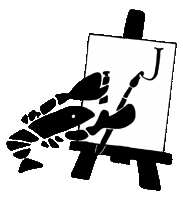                                                         S  A  D  R  Ž  A  J                             OSNOVNI PODACI O OSNOVNOJ ŠKOLIOSNOVNA ŠKOLA JOSIPA RAČIĆAAdresa: ZAGREB, Srednjaci 30Broj i naziv pošte: 10 000 ZAGREBBroj telefona: 38 44  990;  38 44  970Županija: Grad ZagrebMatični broj škole: 03278085OIB: 19 78 02 65 434Šifra škole u Ministarstvu znanosti i obrazovanja: 21-114-063e-mail škole: racic@os-jracica-zg.skole.hrweb stranica škole: www.os-j-racica.hrOPĆI PODACI O UČENICIMASMJENSKI RAD U ŠKOLISMJENA: 453 učenika u 20 razrednih odjelaSMJENA:	254 učenika u	11 razrednih odjela BROJ DJELATNIKA:ravnatelj: 1učitelja razredne nastave: 16učitelja razredne nastave u produženom boravku: 10     d)  učitelja predmetne nastave: 30     e)  stručnih suradnika: 4     f)  tajnik: 1     g)  račuvotkinja: 1     h)  administratorica: 1	     i)  kuhara/ica: 4     j)  domara: 2     k) spremačica: 7UKUPNO: 77 djelatnika na neodređeno vrijemeRAVNATELJ ŠKOLE: Franjo Gudelj, profVODITELJ SMJENE: Bernarda ŠuvarNa temelju članka 118. stavka 2. alineja  5., vezano uz članak 28. stavak 6. i članak 137. stavak 4. Zakona o odgoju i obrazovanju u osnovnoj i srednjoj školi (Narodne novine, broj 87/08,  86/09, 92/10, 105/10, 90/11, 5/12, 16/12 i 86/12, 126/12, 94/13, 152/14, 07/17, 68/18, 98/19, 64/20) te članaka 29. Statuta škole, Školski odbor je, na prijedlog ravnatelja na sjednici od 1.10 2020. godine donioGODIŠNJI PLAN I PROGRAM RADA ZA ŠKOLSKU GODINU 2020./2021.UVJETI  RADA1.1. PODACI O ŠKOLSKOM PODRUČJUNa temelju članka 31. stavka 2. Zakona o Vladi Republike Hrvatske (Narodne novine, broj 150/11, 119/14, 93/16) i članka 10. stavka 3. Zakona o odgoju i obrazovanju u osnovnoj i srednjoj školi (Narodne novine, broj 87/08, 86/09, 92/10 i 105/10 – ispravak 90/11, 16/12, 86/12, 94/13, 152/14, 7/17, 68/18), Vlada Republike Hrvatske je na sjednici održanoj 2. lipnja 2011. godine donijela Odluku o donošenju mreže osnovnih i srednjih škola, učeničkih domova i programa obrazovanja (Narodne novine, broj 70/11, 62/17, 86/18).ULICE KOJE ULAZE U UPISNO PODRUČJE OSNOVNE ŠKOLE JOSIPA RAČIĆA	  1.Benkovačka	  2. Bernarda Bernardija	  3. Braće Domany	  4. Š. Devčića 	  5. Dobrinjska	  6. Drniška 	  7. Drniška II	  8. Dubašnička	  9. Fuisa F.	10. Gredice	11. M. Haberlea	12. Hećimovićeva	13. Horvaćanska od Selske br. 55-69 i 34-118	14. Jarunska od br 01 do kraja  i  od br. 08 do kraja	15. Jarunske obale odvojak	16. Kajakaški prilaz	17. Kikićeva	18. Kostrenska	19. Livanjska	20. Loparska I	21. Loparska II	22. Loparska III	23. Ljubačka	24. Zagrebačka avenija od br. 41- 59 i od br. 42-5825. Majstora Radovana	26. Majstora Radonje	27. Mogorička	28. Neindhardta J.	29. Omišaljska	30. Rašice Božidara	31. Siverička	32. Srednjaci	33. Vincenta iz Kastva	34. Vodičke M.	35. Vrlička	36. Vrbnička	37. Vurovčice	38. V. Filakovca	39. Zemunička40. BlažaTrogiranina1.2. PROSTORNI UVJETI1.2.1. UNUTRAŠNJI  ŠKOLSKI  PROSTOR1.3. ŠKOLSKI OKOLIŠ I PLAN UREĐENJA	Školski okoliš se redovito održava. Za njegovo uređenje zadužene su spremačice, domari i članovi Ekološke grupe. S obzirom na veličinu zelenih površina najveći problem predstavlja redovito košenje travnjaka, sječa i orezivanje stabala. Uz veliki trud domara, sa postojećom kosilicom koju je škola kupila u suradnji s Gradskim uredom za obrazovanje, kulturu i šport, škola uspjeva održavati školski travnjak što urednijim. Škola je uredila školsko igralište (novi asfalt, golovi, koševi) uz pomoć Gradskog ureda za obrazovanje, Vijeća gradske četvrti Trešnjevka-Jug i Mjesnog odbora Horvati – Srednjaci.Školsko igralište je u potpunosti sanirano.   PLAN UREĐENJA ŠKOLSKOG  OKOLIŠA1.4. NASTAVNA SREDSTVA I POMAGALAKnjižni fond školePLAN OBNOVE I ADAPTACIJE ŠKOLE	Škola je izgrađena 1971. godine i dograđena 2009. godine s novih 1240 m2 bruto površine. Zbog dotrajalosti, saniran je dio krova na starom dijelu škole. Tijekom 2020. godine u planu je saniranje drugog dijela krova na starom dijelu škole.U sljedećem vremenu u planu je i gradnja krova na novom dijelu škole (zbog problema s prokišnjavanjem).Sve učionice su klasične. Specijalizirane su učionice za likovnu kulturu, tehničku kulturu, kemiju i informatiku. Potrebna je djelomična nadopuna i obnova učioničkog namještaja zbog zastarjelosti.ZAPOSLENI DJELATNICI U ŠKOLI U ŠKOLSKOJ GOD. 2020./2021.  PODACI O UČITELJIMA RAZREDNA NASTAVA i PRODUŽENI BORAVAKPREDMETNA  NASTAVA2.2. PODACI O PRIPRAVNICIMA  2.3.  PODACI O RAVNATELJU I STRUČNIM SURADNICIMA2.4. PODACI O ADMINISTRATIVNOM I TEHNIČKOM OSOBLJU2.5. POMOĆNICI U NASTAVI3. ORGANIZACIJA RADA3.1. PODACI  O UČENICIMA I RAZREDNIM ODJELIMAOdlukom Gradskog ureda za obrazovanje o broju razrednih odjela u OŠ Josipa Račića za školsku godinu 2020./2021. (Klasa: 602-02/20-001/809, Urbroj: 251-10-11-20-2) od 21. kolovoza 2020. godine odgojno-obrazovni rad organizirat će se u 31. razrednom odjelu od I. do VIII. razreda i to 16 od I. do IV. i 15 od V. do VIII. razreda.3.2. ORGANIZACIJA SMJENA I DEŽURSTAVA PO SMJENAMAORGANIZACIJA NASTAVE PO SMJENAMA ORGANIZACIJA SATI ZA PREDMETNU NASTAVU          UJUTRO          DOLAZAK UČENIKA U ŠKOLU: 7.45 – 8.001.) 8.00 – 8.402.) 8.45 – 9.253.) 9.30 – 10.10VELIKI ODMOR: UŽINA UČENIKA: 10.10 – 10.254.) 10.25 – 11.055.) 11.10 – 11.506.) 11.55 – 12.357.) 12.40 – 13.20 ______________________________________________________________      POPODNE13.20 – 14.00 DOLAZAK VEĆINE UČENIKA U ŠKOLU: 13.45 – 14.0014.00 – 14.4014.45 – 15.2515.30 – 16.10            VELIK ODMOR: UŽINA UČENIKA: 16.10 – 16.2516.25 – 17.0517.10 – 17.5017.55 – 18.35ORGANIZACIJA SATI ZA RAZREDNU NASTAVU (1 – 4)          UJUTRO1.) 8.00 – 8.402.) 8.45 – 9.25VELIKI ODMOR: UŽINA UČENIKA: 9.25 – 9.403.) 9.40 – 10.20           4.) 10.25 – 11.055.) 11.10 – 11.506.) 11.55 – 12.357.) 12.40 – 13.20 ______________________________________________________________      POPODNE13.20 – 14.00 14.00 – 14.4014.45 – 15.25            VELIK ODMOR: UŽINA UČENIKA: 15.25 – 15.4015.40 – 16.2016.25 – 17.0517.10 – 17.5017.55 – 18.35   3.3.    RASPORED DEŽURSTAVA UČITELJA  U ŠKOLSKOJ GODINI 2020./21.Zbog epidemiološke situacije uzrokovane epidemijom Covid – 19 na ulazima u školu dežuraju domari i spremačice, a učitelji razredne i predmetne nastave na raspolaganju su učenicima ispred svojih učionica.3.4. DEŽURSTVO DOMARA I SPREMAČICA NA  GLAVNOM ULAZU ŠKOLEUJUTRO: 				07,00 – 09,00 domar09,00 – 11,00 spremačice11,00 – 14,00 domarPOSLIJEPODNE:		 	14,00 – 16,00 spremačice 	16,00 – 22,00 domarNOVI DIO:                                         07,00 – 08,00 spremačice                                                            14,00 – 17,00 spremačice3.5. RADNO VRIJEME OSTALIH DJELATNIKA                                                     RASPORED RADAspremačica u jutarnjoj smjeni tijekom školske godine 2020./2021.3.6. GODIŠNJI KALENDAR RADA U ŠKOLSKOJ GODINI 2020./2021.
Kalendar rada škole za školsku godinu 2020./2021. utvrđen je sukladno Odluci o početku i završetku nastavne godine, broju radnih dana i trajanju odmora učenika osnovnih i srednjih škola za školsku godinu 2020./2021. koju je Ministarstvo znanosti i obrazovanja donijelo 15. svibnja 2020. godine (Narodne novine, broj. 57/2020). Temeljem  točke 7. ove Odluke škola je utvrdila plan i raspored broja radnih dana potrebnih za provedbu nastavnog plana i programa te broj, plan i raspored ostalih radnih dana tijekom školske godine potrebnih za druge odgojno-obrazovne programe škole i to:
Školska godina počinje 01. rujna 2020. godine, a završava 31. kolovoza 2021. godine.Nastava počinje 7. rujna 2020. godine a završava 18. lipnja 2021. godine.polugodište traje od 7. rujna do 23. prosinca 2020. godine.polugodište traje od 11. siječnja do 18. lipnja 2021. godine.Jesenski odmor učenika počinje 2. studenoga i traje do 3. studenoga 2020. godine, a nastava počinje 4. studenoga 2020. godine.Prvi dio zimskog odmora učenika počinje 24. prosinca 2020. godine i završava 8. siječnja 2021. godine, a nastava počinje 11. siječnja 2021. godine.Drugi dio zimskog odmora učenika počinje 23. veljače i završava 26. veljače 2021. godine, a nastava počinje 1. ožujka 2021. godine.Proljetni odmor učenika počinje 2. travnja a završava 9. travnja 2021. godine te nastava počinje 12. travnja 2021. godine.Ljetni odmor počinje 21. lipnja 2021. godine.Ukupno u školskoj godini 2020./2021. planirano je 176 nastavnih dana.3.7. RASPORED SATIU PRILOGU:RASPORED SATI PREDMETNE NASTAVERASPORED SATI RAZREDNE NASTAVERASPORED SATI NJEMAČKOG JEZIKARASPORED SATI  INFORMATIKERASPORED ZA PREDMETNU NASTAVU – 5. i 7. razredi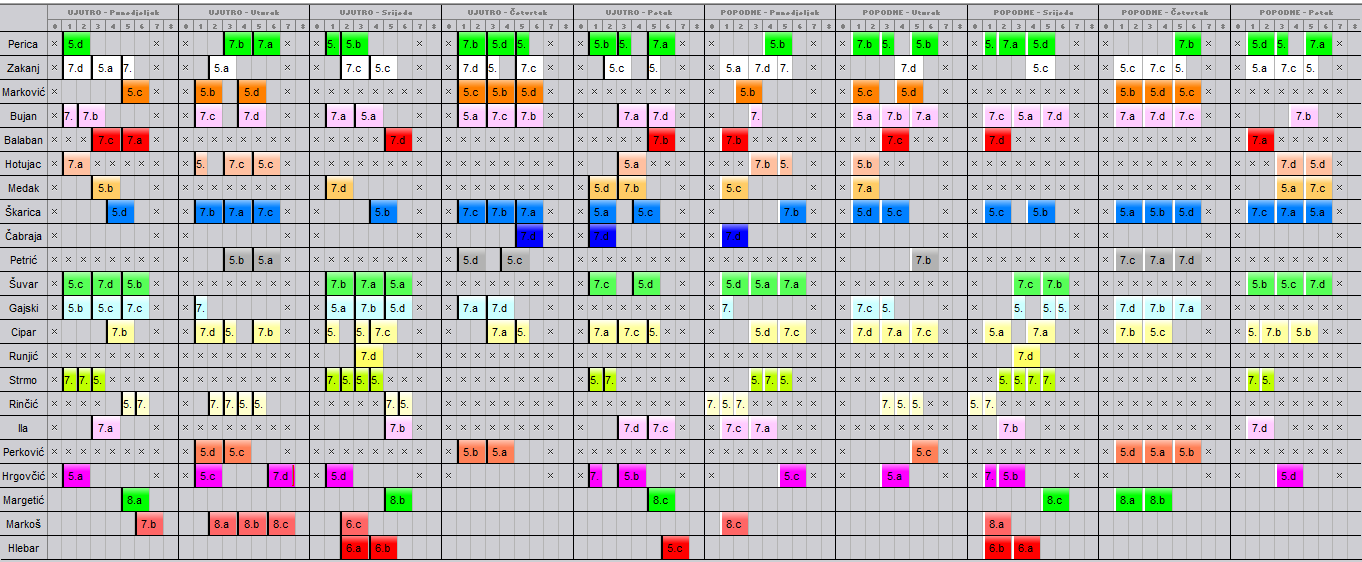 RASPORED ZA PREDMETNU NASTAVU 6. i 8. RAZREDI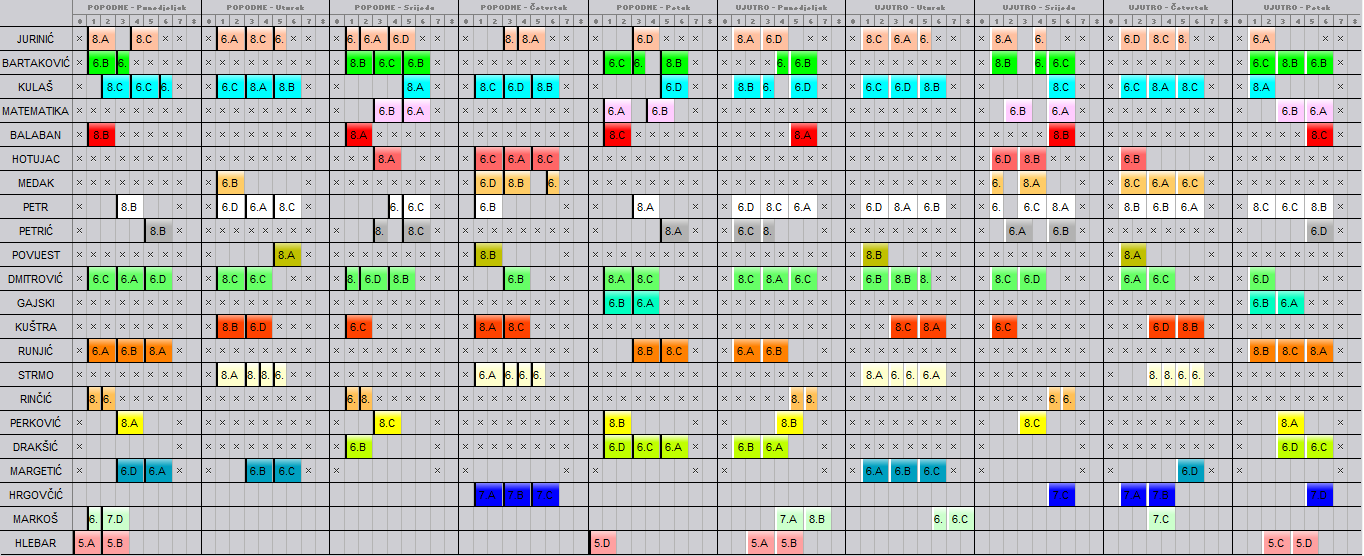 RASPORED RAZREDNE NASTAVE  SA 5. i 7. RAZREDIMA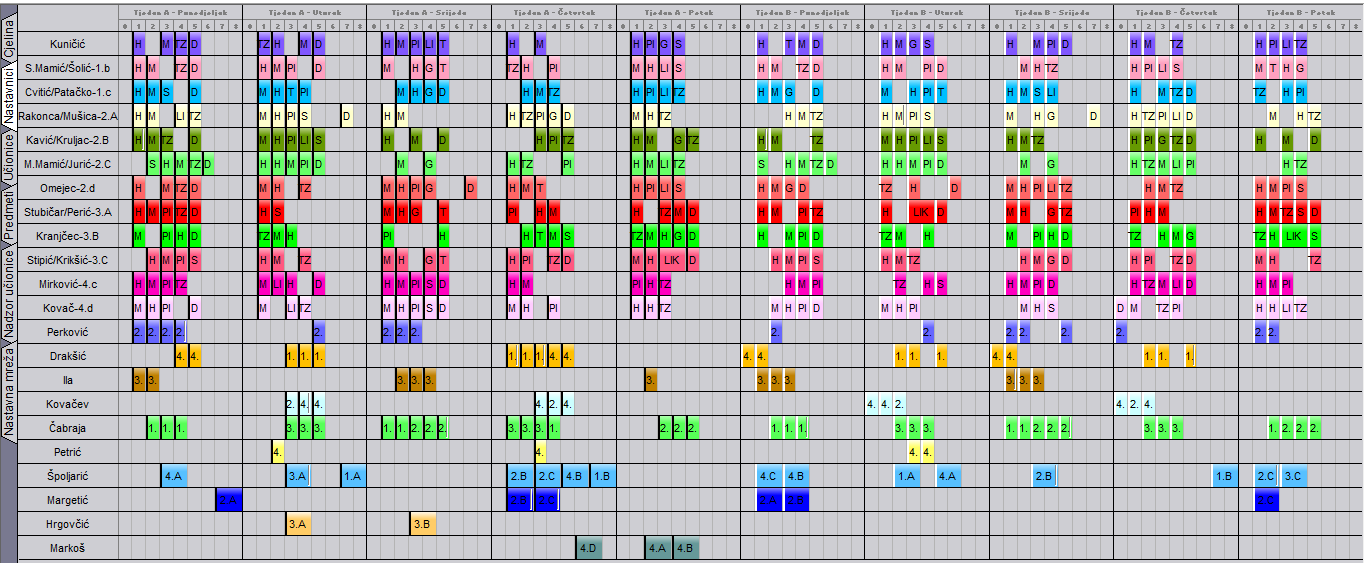 RASPORED RAZREDNE NASTAVE  SA 6. i 8. RAZREDIMA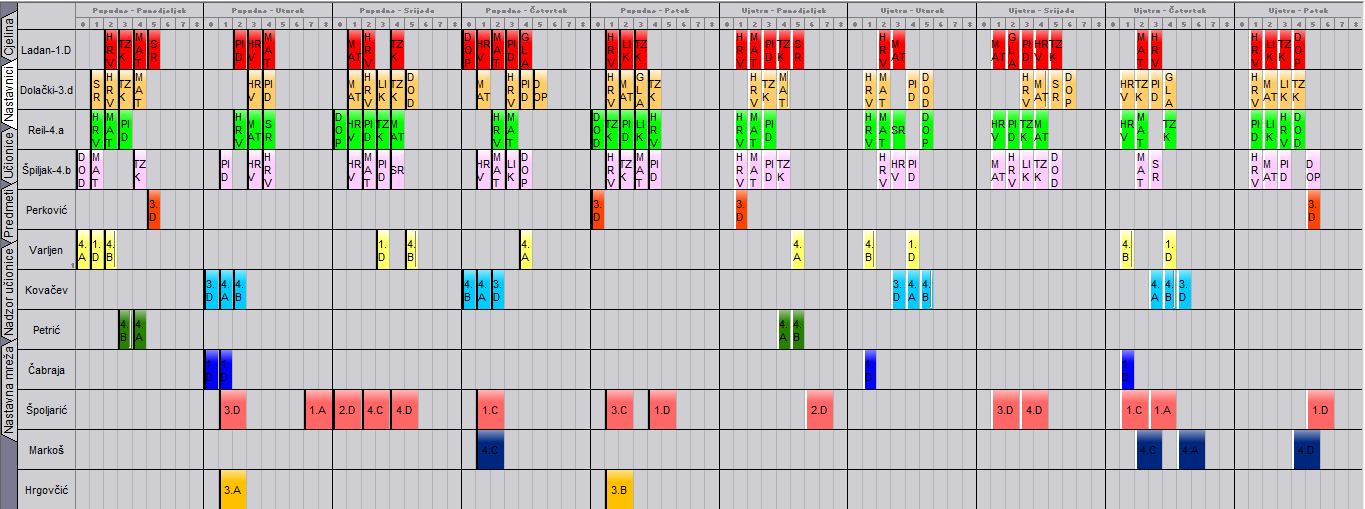 GODIŠNJI NASTAVNI PLAN I PROGRAM RADA ŠKOLE4.1. GODIŠNJI FOND SATI NASTAVNIH PREDMETA PO RAZREDNIM        ODJELIMA( redovna nastava ) DOPUNSKA NASTAVA4.3.  DODATNA NASTAVA  PLAN IZBORNE NASTAVE U ŠKOLI*Za učenike 5. i 6. razreda informatika nije izborni predmet, već je uključena u redovnu nastavu pa ove učenike i njihove odjele ne navodimo u kurikulumu.PLAN IZVANNASTAVNIH, IZVANUČIONIČKIH I OSTALIH AKTIVNOSTI, UČENIČKIH DRUŠTAVA, SKUPINA I SEKCIJAIZVANNASTAVNE AKTIVNOSTINAPOMENA: Aktivnosti će se održavati sukladno važećim epidemiološkim preporukama HZJZ za sprječavanje i suzbijanje epidemije COVID-19. Moguća su odstupanja u načinima i vremenu realizacije planiranih aktivnosti.IZVANUČIONIČKA NASTAVA NAPOMENA: Aktivnosti će se održavati sukladno važećim epidemiološkim preporukama HZJZ za sprječavanje i suzbijanje epidemije COVID-19. Moguća su odstupanja u načinima i vremenu realizacije planiranih aktivnosti, kao i njihovo otkazivanje.IZVANŠKOLSKE  AKTIVNOST U PROSTORU ŠKOLENAPOMENA: Aktivnosti će se održavati sukladno važećim epidemiološkim preporukama HZJZ za sprječavanje i suzbijanje epidemije COVID-19.  UČENICI S TEŠKOĆAMA KOJI IMAJU RJEŠENJE O PRIMJERENOM PROGRAMU  OBRAZOVANJAPLAN ORGANIZIRANJA KULTURNIH I OSTALIH DJELATNOSTI ŠKOLEPROGRAMI I PROJEKTINAPOMENA: Aktivnosti će se održavati sukladno važećim epidemiološkim preporukama HZJZ za sprječavanje i suzbijanje epidemije COVID-19. Moguća su odstupanja u načinima i vremenu realizacije planiranih aktivnosti.  PROJEKTINAPOMENA: Aktivnosti će se održavati sukladno važećim epidemiološkim preporukama HZJZ za sprječavanje i suzbijanje epidemije COVID-19. Moguća su odstupanja u načinima i vremenu realizacije planiranih aktivnosti. 6.1. ORGANIZACIJA PROGRAMA PRODUŽENOG BORAVKA	Ove školske godine temeljem Odluke Gradskog ureda za obrazovanje o organiziranju programa produženog boravka u OŠ Josipa Račića za školsku godinu 2020./2021. (Klasa:602-02/20-01/648, Urbroj:251-10-11-20-2) od 24. kolovoza 2020. godine školi je odobreno organiziranje programa produženog boravka za 9 odgojno-obrazovnih skupina i to: tri (3) odgojno-obrazovne skupine produženog boravka za potrebe učenika prvog razreda (1.a, 1.b i 1.c), tri (3) odgojno-obrazovne skupine produženog boravka za potrebe učenika drugog razreda (2.a, 2.b i 2.c) i tri (3) odgojno-obrazovne skupine produženog boravka za potrebe učenika trećeg razreda (3.a, 3.b i  3.c). Program produženog boravka organiziran je kao program učenja i slobodnog vremena, radnim danom od ponedjeljka do petka. U organiziranom samostalnom radu učenici pod vodstvom učiteljica i učitelja razredne nastave u produženom boravku izrađuju domaće zadaće, samostalno uče, izvode istraživačke projekte i rade ostale zadatke. Program produženog boravka uključuje i tri obroka dnevno po učeniku.	Organizacija rada:	Program boravka počinje u 7,00  i završava u 17,00 sati, a sastoji se od:	07,00 – 07,30 dolazak u Školu	07,30 – 07,50 priprema za doručak 	08,00 – 11,20 redovita nastava	12,00 – 14,00 ručak i slobodne aktivnosti	14,00 – 16,00 učenje, pisanje domaće zadaće	15,00 – 15,30 užina	15,30 – 17,00 slobodno organizirano vrijeme i odlazak učenika6.2. PROGRAM OBUKE NEPLIVAČANAPOMENA: Aktivnosti će se održavati sukladno važećim epidemiološkim preporukama HZJZ za sprječavanje i suzbijanje epidemije COVID-19. Moguća su odstupanja u načinima i vremenu realizacije planiranih aktivnosti. 6.3. PROFESIONALNO INFORMIRANJE I USMJERAVANJECILJ: upoznavanje vlastitih sposobnosti, interesa i vrijednosti,prosuđivanje SVOJIH OSOBINA,istraživanje svijeta rada, tj. stjecanje znanja o različitim zanimanjima,upoznavanje glavnih značajki različitih zanimanja,informiranje o nastavku školovanje,planiranje vlastite karijereNAMJENA:shvatiti kvalitetu obrazovanjauočiti važnost planiranja budućnosti6.4.  PROGRAM SOCIJALNO-ZDRAVSTVENE ZAŠTITE UČENIKACILJ:promicanje zdravlja i zdravog načina života,usvajanje zdravih životnih navika, pravilne prehrane i redovite tjelesne aktivnosti,preventivne mjere za zaštitu zdravlja učenika,u suradnji sa zdravstvenom službom provoditi sistematske preglede i cijepljenja učenika.suradnja s CZSS za učenike kojima je potrebna dodatna briga nadležne službe.NAMJENA:učenje o spolno prenosivim bolestima,učenje o zdravlju i zdravom životu,očuvanje reprodukcijskog zdravlja,odgovorno roditeljstvo,učinkovito suprotstavljanje uživanja sredstva ovisnosti (alkohol, duhan, droga),preuzimanje odgovornosti za vlastito zdravljeSOCIJALNA ZAŠTITA UČENIKACILJ.suradnja c Centrom za socijalnu skrb u pružanju socijalne zaštite učenikapružanje pomoći učenicima s poremećajima u ponašanjupružanje pomoći odgojno zapuštenim ili ugroženim učenicimaupućivanje roditelja na izvršavanje roditeljskih obvezaNAMJENA AKTIVNOSTI:u suradnji s Centrom za socijalnu skrb pružanje pomoći učenicima i roditeljima u ostvarivanju plana socijalne zaštite kao i pružanje pomoći učenicima  s poremećajima u ponašanju,NOSITELJI AKTIVNOSTI:	- stručni suradnici i učitelji škole koji detektiraju  i identificiraju socijalni problem te informiraju djelatnike Centra za socijalnu skrbNAČIN REALIZACIJE:- zajednička suradnja zdravstvenih ustanova, Centra za socijalnu skrb, učitelja, stručnih suradnika, roditelja i učenika kroz individualni i grupni rad.PROGRAM SOCIJALNO - ZDRAVSTVENE ZAŠTITE RADNIKA ŠKOLE RAD ŠKOLSKE KUHINJEGradsko poglavarstvo Grada Zagreba na 276. sjednici od 12.02.2009. godine (KLASA: 602-02/09-01/2, URBROJ: 251-03-01/2-09-2) donijelo je Zaključak o organiziranju prehrane učenika u OŠ Josipa Račića.  Sukladno navedenom zaključku samostalna kuhinja u Školi počela je s radom 01. ožujka 2009. godine. Za uključivanje učenika u  program školske prehrane vrijede kriteriji, mjerila i cijene pojedinih obroka iz Programa javnih potreba u osnovnoškolskom odgoju i obrazovanju Grada Zagreba za 2020. godinu (Službeni glasnik Grada Zagreba, broj: 24/2019).U školskoj 2020./2021. godini planirano je da se učenicima koji su uključeni u program produženog boravka osigura mliječni obrok, ručak i užina, a ostalim učenicima prema mogućnostima škole.Prema raspoloživim tehničkim i kadrovskim mogućnostima Škola će moći dnevno organizirati oko 310 mliječnih obroka, 230 ručkova i 210 užina.6.5.  PROGRAM MJERA POVEĆANJA SIGURNOSTI U ŠKOLITijekom  školske godine 2020./2021. provodit ćemo program povećanja sigurnosti u školi zajednički s učiteljima, učenicima i roditeljima. Nositelji programa bit će ravnatelj, stručni suradnici i učitelji.Program će se provoditi zajednički s učenicima i učiteljima, te cjelokupnim osobljem škole:kroz cjelokupni odgojno – obrazovni rad s učenicima:pomoći svakom učeniku da doživi uspjeh i razvije samopoštovanje,stvaranjem pozitivne klime u razredu i školi,podržavati učenike na otpornost na negativne utjecaje,organizirati izvannastavne aktivnosti u kojima će svatko od učenika pronaći nešto za sebe, rad s učenicima kroz učenička vijeća.na satovima razrednika:rad u radionicama o nenasilnom rješavanju sukoba,upoznati učenike što proizlazi iz nasilnog ponašanja,pomoći u rješavanju kriznih situacija kako ne bi došlo do nasilja,poznavati socijalnu situaciju u razredu.rad s učiteljima:predavanje za učitelje na sjednicama Učiteljskog vijećaupoznavanje učitelja s načinom postupanja u kriznim situacijama,na sjednicama razrednih vijeća razgovarati o učenicima rizičnog ponašanja.rad s roditeljima:predavanja za roditelje na roditeljskim sastancima,suradnja sa Vijećem roditelja, suradnja sa školskim odborom i pomoć u kriznimsituacijama ako se pojave, individualni razgovori roditelja i stručnog suradnika (pedagoga) u rješavanju osobnih  problema, s ciljem pomoći učenicima i obitelji.suradnja s Centrom za socijalnu skrb:upoznavanje s problemima obitelji i zajedničko djelovanje na poboljšanju obiteljskesituacije.suradnja s VII. policijskom postajom Trešnjevka:U sklopu provedbe programa promicanja zdravlja „Znam, hoću, mogu“ Policijska uprava zagrebačka provodi akciju „Sajam mogućnosti“. Program će se održati za učenike V.  razreda na SRŠC Jarun. 	6.6. NACIONALNI PROGRAM PREVENCIJE ZLOUPORABE SREDSTAVA                    OVISNOSTI  („ZNAM-MOGU- HOĆU“)Gradsko poglavarstvo Grada Zagreba u suradnji s Policijskom upravom  provodi Program promicanja zdravlja  u  Gradu  Zagrebu  koji se sastoji od nekoliko pod programa: MAH 1. i MAH 2.CILJ:unapređenje zdravlja i razvoj zdravi stilova života,promicanje pravilnih odnosa prema predstavnicima policije,pružanje pomoći mladima u razvijanju vještina kojima će se oduprijeti negativnim pritiscima izvana,unapređivanje zdravlja i prevencija bolesti.NAMJENA:upoznavanje učenika s radom policijske postaje,upoznavanje s kontakt policajcem,upoznavanje s postupcima s osobama koje čine protuzakonite radnje, ŠKOLSKI PREVENTIVNI PROGRAM ZLOUPORABE SREDSTAVA                                                    OVISNOSTICILJEVI:Osnovni cilj je unaprijediti zaštitu zdravlja učenika te smanjiti interes za sredstva ovisnosti.Razvijati odlučan stav protiv pušenja, alkohola i droga kao sredstava ovisnosti opasnih za zdravlje mladih. Razvijati svijest o društveno prihvatljivim normama ponašanja.Razvijati zdrave životne navike.Omogućavanje osobnog razvoja učenika u skladu s njegovim sposobnostima.Razvijanje međusobne tolerancije, poštivanje razlika i suradnje između učenika.Omogućiti djetetu stvaranje pozitivne slike o sebi i razvijanje svijesti o vlastitim sposobnostima.Jačati samopouzdanje učenika kojim će se lakše suprotstavljati negativnim izazovima.Razvijanje životnih i komunikacijskih vještina potrebnih za uspješno funkcioniranje u društvu.Unapređivanje ponašanja djece putem igre i kreativnog stvaralaštva.Omogućiti veće komunikacije između učitelja i učenika.Postići bolju suradnju roditelja s školom.Razgovor s roditeljima u svrhu uočavanja problema kod djece te pomoć u rješavanju tih problema.Pomoć u unapređenju roditeljskih vještina kod odgoja djece.Razgovor s učiteljima u školi o problemima djece te pronalaženje adekvatnih rješenja.Organizirati slobodno vrijeme učenika, ponuditi različite izvannastavne i izvanškolske aktivnosti.Osposobiti učenika za samopomoć i samozaštitu.Poticati kod učenika humane osjećaje.Integrirati teme prevencije ovisnosti u sate redovite nastave, a pogotovo na satove razrednika.NAMJENA:Namjena aktivnosti školskog preventivnog programa je poučavanje učenika općim životnim vještinama te sprečavanje rizičnih oblika ponašanja. Potrebno je pomoći djeci u donošenju ispravnih odluka, pomoć u uspješnom rješavanju problema. Namjena je programa i usmjeravanje učenika na društveno prihvatljive oblike ponašanja te promicanje zdravih stilova života. Namjena je i razvijanje kritičkog mišljenja kod učenika, jačanje otpornosti prema pritisku skupine kao i uspješno svladavanje stresa.Namjena preventivnog programa je brzo i učinkovito djelovati na učenike s ranije izraženim  nekim od oblika poremećaja u ponašanju, uspješno djelovati na učenike koji žive u rizičnom okruženju ili svojim postupcima ukazuju na moguće poremećaje u ponašanju.Program je namijenjen za stalno jačanje osobitosti mladih, upoznavanje sa stalnim problemima te upozoravanje na loše strane života uz kvalitetno promicanje ljudskih vrijednosti. Osigurati trajnu suradnju sa športskim klubovima i drugim udrugama koje promiču zdrav način življenja. Svrha programa je i pomoći roditeljima u što boljem i kvalitetnijem odgoju djece.NOSITELJI AKTIVNOSTI:Školsko povjerenstvoDragana Nešković, školska pedagoginjaIrena Mirković, učiteljica razredne nastaveMarija Kuštra, učiteljica predmetne nastaveSebastijan Cunjac, školski liječnik	Nositelji aktivnosti je Dragana Nešković, školska pedagoginja koja koordinira planirane školske aktivnosti uz suradnju stručnih suradnika, ostalih učitelja, učenika i roditelja.NAČIN REALIZACIJE AKTIVNOSTI:1. Aktivnosti namijenjene učenicimaPrevenciju ovisnosti u školama provode učitelji razredne nastave, predmetni učitelji, razrednici te stručni suradnici. Program prevencije se provodi kroz nastavni plan i program, satove razrednika, kroz organiziranje slobodnog vremena učenika te kroz rad s roditeljima.Aktivnosti razredne nastave:Učitelji razredne nastave kroz svakodnevne aktivnosti i nastavu preventivno djeluju u zaštiti učenika te potiču aktivnosti koje omogućuju bolju suradnju  i komunikaciju između djece. Kroz cijelu nastavnu godinu održava se i nastava izvan učionice (posjete kazalištu, muzeju, izleti, škola u prirodi za 4. razrede,…) s ciljem stvaranje pozitivnog ozračja, socijalizacije između djece, te rješavanje problema. Također se kroz suradnju s roditeljima ukazuje na moguće probleme te njihovo uspješno rješavanje.Programi: Mogu, ako hoću – MAH-1; Sajam mogućnostiUčenici 4. razreda uključeni su u program: Mogu, ako hoću - MAH-1 koji svake godine obavljaju  policijski službenici u suradnji s Gradskim uredom za obrazovanje, kulturu i šport. U ovome programu učenici će se upoznati s opasnostima od sredstava ovisnosti te ih se upućuje na osnove samo zaštitnog ponašanja. Učenici 4. razreda uključeni su u Sajam mogućnosti. Na Sajmu im se predstavljaju športski klubovi, kulturno-umjetnička društva i razne udruge te se učenicima nude odgovarajući sadržaji, sve u svrhu prevencije ovisnosti i poticanja bolje kulture življenja.Aktivnosti predmetne nastave:Provodit će se tijekom cijele školske godine kroz:- satove razrednika,- kroz prirodnu grupu predmeta na satovima biologije i kemije,- kroz predmete tjelesne i zdravstvene  kulture,- kroz sve oblike športskih  aktivnosti i  natjecanja,- kroz tehničku kulturu i popularizaciju informatičke povezanosti među djecom s ciljem,  razvoja kreativnosti  grupe i svakog pojedinca,- kroz sve vidove slobodnih aktivnosti i izvannastavnih aktivnosti,	- kroz  pravilno osmišljavanje i organiziranje slobodnog vremena učenika.Kvalitetna organizacija slobodnog vremenaKroz mnogobrojne izvannastavne i izvanškolske aktivnosti škola pruža mogućnosti da učenici kvalitetno ispune slobodno vrijeme, te na taj način se smanje mogućnosti izloženosti učenika negativnim pojavama u društvu. Baveći se različitim aktivnostima, učenici stvaraju ozračje zajedništva, tolerancije te usvajaju vrijednosti društvene korisnosti.Programi stručne službe školeKroz cijelu školsku godinu učenicima je na raspolaganju stručna služba škole: ravnatelj, školska pedagoginja, psihologinja i logopedica. Stručna služba škole provode različite programe koji se ostvaruju individualno, u manjim skupinama ili su po potrebi uključeni cijeli razredni odjeli. Aktivnosti su namijenjene za učenike koji iskazuju probleme u ponašanju, učenju ili pripadaju određenoj rizičnoj skupini. Po potrebi se može preventivno djelovati i u cijelom razrednom odjelu. Na osnovu analize situacije stručno osoblje će zajedno s razrednicima i učiteljima škole razraditi potrebne programe za spomenutu djecu.2. Aktivnosti namijenjene roditeljimaS roditeljima surađuju ravnatelj, razrednici, predmetni učitelji i stručni suradnici škole.Individualne informacije i roditeljski sastanciRoditelji na individualnim informacijama te na roditeljskim sastancima dobivaju od razrednika informacije o uspjehu učenika, njegovom ponašanju, ali imaju i saznanja o razrednom kolektivu. Roditelji dobivaju i informacije o aktivnostima škole, posebno u prevenciji ovisnosti te o poduzetim i planiranim aktivnostima. Na ovim susretima roditelji dobivaju savjete i upute u odgoju i obrazovanju djece. Roditeljima se naglašava važnost komunikacije s djecom, važnost utjecaja bračnih odnosa na psiho-socijalni razvoj djeteta, kako prepoznati znakove uzimanja alkohola, duhana i droge te kome se obratiti za pomoć.Diskretni osobni zaštitni programiProvodi se kroz cijelu školsku godinu. Roditeljima je na raspolaganju školska pedagoginja, psihologinja i logopedica. Roditelji dolaze u školu samoinicijativno ili službenim pozivom. Roditelji će dobiti pomoć u rješavanju problema kod djeteta, njegovu kvalitetnom i uspješnom odgoju. Ovakvim susretima poboljšava se suradnja škole i roditelja, a sve u svrhu pomoći djetetu u odrastanju. Po potrebi roditelji se upućuju u adekvatne ustanove.Predavanja na roditeljskim sastancimaRavnatelj i školska pedagoginja sudjeluje na roditeljskim sastancima za učenike 1. i 5. razreda te upoznaje roditelje sa svojim aktivnostima u školi. Roditelji dobivaju potrebne informacije te i na taj način se otvara bolja suradnja s školom. Ostali roditeljski sastanci i teme (za ostale razrede škole) će se realizirati ovisno o potrebi pojedinih razrednih odjeljenja.Program: Mogu, ako hoću – MAH 2Za roditelje 6. razreda namijenjen je program: Mogu, ako hoću - MAH 2 te se putem roditeljskih sastanaka održavaju predavanja na temu prevencije ovisnosti o opojnim drogama i zakonskim posljedicama njihove zloporabe. Ovi projekti također pomažu učenicima i roditeljima u prepoznavanju problema ovisnosti te daju mogućnosti i načine njihovog uspješnog rješavanja. Osim policijskih službenika, na roditeljskim sastancima nazočna je liječnica školske medicine koja drži predavanja na temu promicanja zdravih stilova življenja i prevencije svih oblika ovisnosti i drugih rizičnih ponašanja.3. Aktivnosti namijenjene učiteljima školeŠkolska pedagoginja svakodnevno obavlja savjetodavni rad s učiteljima škole te pruža pomoć u rješavanju različitih problema kod učenika. Po potrebi za djelatnike škole održava različita predavanja i radionice kojima se stječu nova znanja i iskustva.Edukacija i usavršavanje učiteljaRavnatelj, stručni suradnici i učitelji škole također sudjeluju i različitim edukacijama i usavršavanjima na temu prevencije koja se održavaju izvan škole i to u vidu raznih radionica, stručnih aktiva, stručnih predavanja te savjetovanja.  Suradnja škole s drugim ustanovama i institucijamaU odgojno-obrazovni proces i prevenciju ovisnosti kod učenika osnovne škole sudjeluju i vanjski suradnici i institucije. Neke od njih su: Ministarstvo znanosti, obrazovanja i športa, Grad Zagreb-Gradski ured za obrazovanje, kulturu i šport, Policijska uprava zagrebačka, Centar za prevenciju ovisnosti o drogama, Dom zdravlja (školski liječnik), Centar za socijalnu skrb, Crkva i mnogi drugi. Spomenute institucije sudjeluju u edukaciji zaposlenika škole, ali i provode programe prevencije kod učenika.VREMENIK AKTIVNOSTIAktivnosti prevencije kod učenika provode se svakodnevno na nastavi. Radionice se održavaju tijekom cijele školske godine. Ovisno o situaciji, aktivnosti se jačaju što sve pridonosi jednoj pozitivnoj atmosferi u školi.DETALJAN TROŠKOVNIKTroškovi za spomenute aktivnosti uglavnom se odnose na potrošni materijal (pribor za rad i edukativni materijal). Troškove snosi škola. Pojedini vanjski suradnici donose (besplatne) vlastite edukativne materijale koji se ostavljaju na korištenje učenicima i djelatnicima.NAČIN VREDNOVANJA I NAČIN KORIŠTENJA REZULTATANačin vrednovanja su uglavnom povratne informacije o uspješnosti realizacije projekata. U sklopu preventivnog programa kontinuirano se vrši vrednovanje rada. Ona pomaže voditeljima individualnih i grupnih aktivnosti da saznaju koliko je bio djelotvoran  program prevencije. Zato vrednovanje pomaže da se na vrijeme uoče nedostaci te poboljšaju daljnje aktivnosti	6.7.  NACIONALNI PROGRAM SIGURNOSTI CESTOVNOG PROMETA                                                „POŠTUJTE NAŠE ZNAKOVE“Policija Republike Hrvatske i MUP provode nacionalni program sigurnosti cestovnog prometa koji se provodi u sklopu školskih aktivnosti.CILJ:- razumjeti potrebu poštivanja prometnih pravila- odgovorno sudjelovanje u prometu,- brinuti o svojemu i tuđem životuNAMJENA KATIVNOSTI:	- upoznavanje s pravilima ponašanja u prometu	- hodanje nogostupom, 	- prelaženje preko zebre ikada je na semaforu zeleno	- ne igrati se na prometnim mjestima,	- ne istrčavati na ulicu7. PODACI O RADNIM OBVEZAMA I ZADUŽENJIMA ZAPOSLENIKA  ŠKOLEa. TJEDNE OBVEZE  UČITELJA PREDMETNE NASTAVEA,B,C,D = razredništvob. TJEDNE OBVEZE  UČITELJA RAZREDNE NASTAVE8.  TJEDNA I GODIŠNJA STRUKTURA RADNIH OBVEZAGodišnji fond sati rada za sve učitelje koji imaju 40-satno tjedno zaduženje iznosi 2024 sata za rad u planiranih 253 radna dana. Struktura sati po poslovima utvrđena je rješenjima obveza učitelja i stručnih suradnika za školsku godinu 2020./2021.PODACI O OSTALIM DJELATNICIMA I  NJIHOVA ZADUŽENJATJEDNA I GODIŠNJA STRUKTURA RADNIH OBVEZAR A V N A T E L J AKAZALO:TJEDNA OBVEZAGODIŠNJE ZADUŽENJE TJEDNA I GODIŠNJA STRUKTURA RADNIH OBVEZAP E D A G O G AKAZALO:TJEDNA OBVEZAGODIŠNJE ZADUŽENJE TJEDNA I GODIŠNJA STRUKTURA RADNIH OBVEZALOGOPEDAKAZALO:TJEDNA OBVEZAGODIŠNJE ZADUŽENJE TJEDNA I GODIŠNJA STRUKTURA RADNIH OBVEZAP S I H O L O G A KAZALO:TJEDNA OBVEZAGODIŠNJE ZADUŽENJE TJEDNA I GODIŠNJA STRUKTURA RADNIH OBVEZAK N J I Ž N I Č A R AKAZALO:TJEDNA OBVEZAGODIŠNJE ZADUŽENJE TJEDNA I GODIŠNJA STRUKTURA RADNIH OBVEZAT A J N I K AKAZALO:TJEDNA OBVEZATJEDNA I GODIŠNJA STRUKTURA RADNIH OBVEZAV O D I T E L J A   R A Č U N O V O D S T V ATJEDNA OBVEZATJEDNA I GODIŠNJA STRUKTURA RADNIH OBVEZAA D M I N I S T R A T I V N O G   R E F E R E N T AKAZALO:9. PLAN PERMANENTNOG STRUČNOG USAVRŠAVANJA UČITELJA I STRUČNIH SURADNIKA10.    PLAN RADA STRUČNIH ORGANA, STRUČNIH SURADNIKA I         ORGANA UPRAVLJANJA10.1. PLAN RADA UČITELJSKOG VIJEĆA10.2. PLAN RADA RAZREDNIH VIJEĆA10.3. PLAN RADA RAZREDNIKA10.4. PLAN I PROGRAM RADA ŠKOLSKOG ODBORA	Tijekom školske godine 2020./2021. Školski odbor kontinuirano će razmatrati i odlučivati o svim pitanjima u skladu sa Statutom i drugim općim aktima Škole, a posebno  za istaknuti je:10.5. PLAN RADA VIJEĆA RODITELJAVijeće roditelja čine predstavnici roditelja svakog razrednog odjela. Vijeće roditelja sastajati će se po potrebi, razmatrajući pitanja značajna za život i rad Škole u sredini u kojoj ona djeluje a sukladno Statutu škole.Vijeće roditelja čine predstavnici roditelja svakog razrednog odjela. Vijeće roditelja sastajati će se po potrebi, razmatrajući pitanja značajna za život i rad Škole u sredini u kojoj ona djeluje, a sukladno Statutu škole.10.6. PLAN RADA VIJEĆA UČENIKAVijeće učenika čine predstavnici svakog razrednog odjela. Vijeće učenika sastajat će se po potrebi razmatrajući pitanja značajna za život učenika u školi.CILJ:promovirati zaštitu prava i obveza, te potreba i interesa učenika,poticati učenike na aktivno sudjelovanje u radu škole,predstavljati stajališta učenika stručnim organima škole kada se procijeni da je to potrebno,stvarati uvjete da učenik ostane aktivan član u procesu donošenja odluka.NAMJENA:rješavanje problema koji su u domeni učenika,izražavanje svojeg mišljenja i preuzimati odgovornost za promjene koje želiš,sudjelovati u svim aktivnostima škole10.7.  GODIŠNJI PLAN I PROGRAM RADA RAVNATELJA10.8. GODIŠNJI PLAN I PROGRAM RADA STRUČNOG SURADNIKA PEDAGOGA10.9. GODIŠNJI PLAN I PROGRAM RADA STRUČNOG SURADNIKAPSIHOLOGA10.10  GODIŠNJI PLAN I PROGRAM RADA STRUČNOG SURADNIKA DEFEKTOLOGA - LOGOPEDA10.11. GODIŠNJI PLAN I PROGRAM RADA KNJIŽNIČARA ZA ŠKOLSKU GODINU 2020./2021.10.12.  PLAN RADA TAJNIŠTVA I ADMISTRATIVNO - TEHNIČKE SLUŽBEPLAN RADA TAJNIKAPLAN RADA VODITELJA RAČUNOVODSTVAPLAN RADA ADMINISTRATIVNOG REFERENTA                                                  PLAN RADA DOMARAKOLOVOZ 2020.	   1. Priprema-uređenje školske zgrade za početak školske godine	   2. Bojenje učionica  	   3. Popravak oštećenih nastavnih sredstava 	   4. Otklanjanje kvarova na električnim instalacijama 	   5. Popravak oštećenog namještaja 	   6. Uređenje i čišćenje okoliša škole 	   7. Popravak i presvlačenje praktikabla i zidnih panoaRUJAN 2020.	   1. Nabava raznog materijala za tekuće održavanje 	   2. Otklanjanje kvarova na električnim instalacijama 	   3. Otklanjanje kvarova na vodovodnim instalacijama i sanitarnim čvorovima 	   4. Uređenje toplinske stanice 	   5. Izrada ključeva i popravak brava 	   6. Dostavljanje pošte 	   7. Redovna dezinsekcija i deratizacija škole	   8. Uređenje i čišćenje okoliša školeLISTOPAD 2020.	   1. Godišnja kontrola vatrogasnih aparata i hidranata 	   2. Toplinsku stanicu pripremiti za zagrijavanje prostora (očistiti, prekontrolirati                     instalacije centralnog grijanja) 	   3. Kontrola rasvjetnih tijela-priprema za zimske dane (kontrola rasvjetnih tijela,                   promjena osigurača, žarulja itd.) 	   4. Čišćenje okoliša (skupljanje lišća i raznog otpada) 	   5. Otklanjanje kvarova u sanitarnim čvorovimaSTUDENI 2020.	   1. Kontrola toplinske stanice, briga o ujednačenom zagrijavanju 	   2. Čišćenje okoliša 	   3. Otlanjanje kvarova na vodovodnim instalacijama i kanalizaciji 	   4. Popravak oštećenog namještaja 	   5. Stalna briga o rasvjetnim tijelimaPROSINAC 2020.	   1. Bojenje pojedinih dijela zgrade 	   2. Rad u inventurnoj komisiji 	   3. Čišćenje zaleđenih površina ispred zgrade, čišćenje snijega	   4. Otklanjanje kvarova na električnim instalacijamaSIJEČANJ 2021.	   1. Bojanje pojedinih prostora 	   2. Popravak namještaja 	   3. Popravak vodokotlića 	   4. Kontrola toplinske stanice 	   5. Kontrola vatrogasnih aparata 	   6. Popravak električnih instalacija i briga o valjanoj rasvjeti u zimskim mjesecima 	   7. Čišćenje snijega i poledice 	   8. Rad u inventurnoj komisijiVELJAČA 2021.	   1. Tekući popravci i održavanje 	   2. Stalno održavanje toplinske stanice 	   3. Uređenje sanitarnih čvorova 	   4. Briga o deratizaciji i dezinsekciji 	   5. Kontrola vatrogasnih aparata i hidranata 	   6. Čišćenje snijega i polediceOŽUJAK 2021.	   1. Priprema zgrade za Dan škole 	   2. Uređenje okoliša	   3. Orezivanje ruža i živice	   4. Popravci električnih instalacija 	   5. Popravci vodovodnih instalacija 	   6. Popravak kvarova u sanitarnim čvorovima	   7. Popravci namještaja 	   8. Stalna briga o ulaznim vratimaTRAVANJ 2021.	   1. Proljetno uređenje okoliša: šišanje živice, košnja trave 	   2. Uređenje ružičnjaka 	   3. Godišnja kontrola vatrogasnih aparata i hidranata 	   4. Popravci na namještaju 	   5. Bojenje školskog prostoraSVIBANJ 2021.	   1. Čišćenje okoliša:obrezivanje grmlja, šišanje živice, košnja trave, 		       orezivanje grmlja 	   2. Tekuće održavanje zgrade i popravciLIPANJ 2021.	   1. Pripreme školske zgrade za ljetno uređenje 	   2. Odvajanje namještaja za otpis 	   3. Sortiranje alata, popis materijala potrebnog za ljetno uređenje škole i okoliša   4. Godišnji odmor: kraj lipnja i tijekom mjeseca srpnja                                                  PLAN RADA KUHARICA               1. Nabavka hrane i napitaka tijekom godine               2. Pripremanje hrane i napitaka za učenike               3. Evidencija primljene i izdane hrane               4. Pripremanje ručkova za produžene boravke učenika               5. Pripremanje večera prilikom svečanosti u školi               6. Izrada  jelovnika zajedno sa školskim administratorom               7. Održavanje čistoće u kuhinji i blagovaonici               8. Pranje i pospremanje posuđa i pribora za jelo               9. Pravilno skladištenje  namirnica               10. Dezinfekcija  inventara u kuhinji i blagovaonici               11. Čuvanje inventara kuhinjePLAN RADA SPREMAČICA	   1. Čišćenje podnih površina 	   2. Čišćenje školskog namještaja 	   3. Čišćenje sanitarnih uređeja 	   4. Premazivanje podnih površina 	   5. Čišćenje staklenih površina 	   6. Pranje zavjesa 	   7. Pranje tepiha 	   8. Čišćenje vanjskih površina 	   9. Različiti manualni poslovi 	 10. Dostavljanje pošte  11. Drugi poslovi – dežurstvo na ulazu škole	 12. Godišnji odmor u lipnju i srpnju11.  PLAN I PROGRAM INVESTICIJA, INVESTICIJSKOG        I TEKUĆEG ODRŽAVANJAOve školske godine predviđamo ove zahvate na uređenju škole:1.	Kompletna sanacija krovišta starog dijela škole škole2.	Djelimična sanacija krovišta novog dijela škole3.   Nabava dijela učioničkog namještaja U Zagrebu 1. listopada 2020. godineKlasa: 602-02/20-01/05Urbroj: 251-191-20-01       RAVNATELJ                                                			PREDSJEDNICA        ŠKOLSKOG  ODBORA                                                                                                                      Franjo Gudelj, prof.                                                                      Darija Jurič, prof.OSNOVNI  PODACI O ŠKOLIOSNOVNI  PODACI O ŠKOLI31.UVJETI RADA41.1.Podaci o školskom području41.2.Prostorni uvjeti5  1.2.1.Unutrašnji školski prostor51.3.Školski okoliš i plan uređenja71.4.Nastavna sredstva i pomagala8  1.4.1.Knjižni fond škole81.5.Plan obnove i adaptacije škole92.ZAPOSLENI DJELATNICI U ŠKOLI U 2020./2021. ŠK. GOD102.1.Podaci o učiteljima102.2.Podaci o pripravnicima - stručno osposobljavanje za rad bez zasnivanja radnog odnosa122.3.Podaci o ravnatelju i stručnim suradnicima122.4.Podaci o administrativnom i tehničkom osoblju12   2.5.        Pomoćnici u nastavi                                                                                                                                                                       13                                                                                                                     2.5.        Pomoćnici u nastavi                                                                                                                                                                       13                                                                                                                     2.5.        Pomoćnici u nastavi                                                                                                                                                                       13                                                                                                                  3.ORGANIZACIJA RADA133.1.Podaci o učenicima i razrednim odjelima133.2.Organizacija smjena i dežurstava po smjenama143.3.Raspored dežurstava učitelja163.4.Dežurstvo domara i spremačica na glavnom ulazu škole163.5.Radno vrijeme ostalih djelatnika163.6.Godišnji kalendar rada183.7.Raspored sati204.GODIŠNJI  NASTAVNI  PLAN I PROGRAM RADA ŠKOLE254.1.Godišnji fond sati nastavnih predmeta po razrednim odjelima (redovita nastava)254.2.Dopunska nastava264.3.Dodatna nastava274.4.Plan izborne nastave (vjeronauk, njemački jezik, informatika)284.5Plan izvannastavnih aktivnosti, izvanučioničkih i ostalih aktivnosti, učeničkih društava, skupina i sekcija294.6.Učenici s teškoćama u razvoju koji imaju rješenje o primjerenom obliku školovanja365.PLAN ORGANIZIRANJA KULTURNIH  I OSTALIH DJELATNOSTI ŠKOLE375.1.Kulturna i javna djelatnost376.PROGRAMI I PROJEKTI376.1.Organizacija programa produženog boravka416.2.Program obuke neplivača426.3.Profesionalno informiranje i usmjeravanje426.4.Program socijalno - zdravstvene zaštite učenika436.5.Program mjera povećanja sigurnosti u školi476.6.Nacionalni program prevencije zlouporabe sredstava ovisnosti („Znam-mogu-hoću“)486.7.Nacionalni program sigurnosti cestovnog prometa „Poštujte naše znakove“537. PODACI O RADNIM OBVEZAMA I ZADUŽENJIMA ZAPOSLENIKA  ŠKOLE548.TJEDNA I GODIŠNJA STRUKTURA RADNIH  OBVEZA629.PLAN PERMANENTNOG STRUČNOG USAVRŠAVANJA UČITELJA I STRUČNIH SURADNIKA7110.PLAN RADA STRUČNIH ORGANA, STRUČNIH SURADNIKA I ORGANA UPRAVLJANJA7110.1.Plan rada Učiteljskog vijeća7110.2.Plan rada Razrednih vijeća7210.3.Plan rada razrednika7210.4.Plan i program rada Školskog odbora7410.5.Plan rada Vijeća roditelja7510.6.Plan rada Vijeća učenika7610.7.Godišnji plan i program rada ravnatelja7710.8.Godišnji plan i program rada pedagoga8110.9.Godišnji plan i program rada psihologa8510.10.Godišnji plan i program rada defektologa-logopeda8810.11.Godišnji plan i program rada knjižničara9110.12.Godišnji plan i program rada tajništva i administrativno-tehničke službe9611.PLAN I PROGRAM INVESTICIJA, INVESTICIJSKOG I TEKUĆEG ODRŽAVANJA102RAZREDIBROJ UČENIKABROJ ODJELA1. - 4. razred366165. - 8. razred34115UKUPNO:70731BROJNAZIV PROSTORIJEVELIČINAhodnik na katu173,04 m2priručna kuhinja           3,05 m2prostor za priredbe123,20 m2Hodnici1.438,27 m21Zbornica34,94 m22soba pedagoga14,55 m23soba  ravnatelja (broj 3. i 4.)28,15 m25soba  računovođe12,06 m26soba tajnika13,26 m27učionica za biologiju i kemiju (broj 7. i 8.)67,34 m29kabinet za biologiju i kemiju13,26 m210kabinet za likovnu kulturu12,06 m211učionica likovne kulture (broj 11. i 12.)68,94 m213Spremište12,06 m214kabinet za matematiku12,06m215učionica za matematiku54,92 m216kabinet za glazbeni odgoj12,06 m217učionica za matematiku54,88 m218učionica za glazbeni odgoj52,22 m219muški WC za osoblje, kat2,77 m220ženski  WC za osoblje, kat2,77 m221ženski  WC za učenike, kat11,15 m222muški WC za učenike, kat11,15 m223garderoba učenika 5. – 8. razreda42,64 m224toplinska stanica34,34  m225učionica za informatiku55,25 m2    25 Akabinet za informatiku7,80 m2   25 Bkabinet za informatiku8,62 m226učionica za vjeronauk27,59 m2  26 ASkladište15,75 m227garderoba spremačica10,00 m228muška garderoba21,95 m229ženska garderoba21,00 m230dvorana za tjelesno- zdravstvenu kulturu285,00 m231spremište  TZK20,36 m232kabinet za tjelesnu kulturu9,656m233učionica za tehničku kulturu i fiziku53,46 m2     33 Akabinet za fiziku10,55 m2     33 Bkabinet za tehničku kulturu          10,55 m234učionica (bivša knjižnica)53,38 m235učionica za prezentaciju53,38 m236kabinet za vjeronauk8,62 m237soba psihologa10,55 m238učionica za razrednu nastavu54,92 m239učionica za razrednu nastavu54,92 m240učionica za razrednu nastavu54,92 m241učionica za razrednu nastavu54,92 m242učionica za razrednu nastavu54,92 m243učionica za razrednu nastavu54,92 m244učionica za razrednu nastavu54,92 m245učionica za razrednu nastavu54,92 m246učionica za razrednu nastavu54,92 m247učionica za razrednu nastavu54,92 m248mala zbornica15,56 m249Arhiva15,24 m250soba logopeda17,05 m251učionica 44,46 m252wc za osoblje, prizemlje4,94 m253kuhinja (broj 53. i 54.)60,40 m255kuhinjsko skladište11,33 m256garderoba kuharica16,98 m257radionica domara14,31 m258prostor uz blagovaonu16,98 m259Blagovaona116,51 m260wc za učenike –prizemlje7,70 m261wc  za učenice – prizemlje              7,70 m262wc za učenike – prizemlje7,70 m263wc za učenice – prizemlje7,70 m264ženski wc za učenike7,73 m265muški  wc za učenike7,73 m266muški wc za učenike10,43 m267ženski  wc za učenike10,43 m268malo skladište (za čistačice)10,20 m2Školski unutarnji  prostor ukupnoŠkolski unutarnji  prostor ukupno4.015,92 m2DOGRAĐENI DIO ŠKOLE 2009. GODINEDOGRAĐENI DIO ŠKOLE 2009. GODINEDOGRAĐENI DIO ŠKOLE 2009. GODINEHodnici521,7569ženski wc, prizemlje11,0070muški wc, prizemlje8,2971wc za osobe sa invaliditetom 4,7972učionica za engleski jezik – prizemlje55,0473učionica za geografiju55,0474učionica za njemački jezik – prizemlje55,0475 učionica za njemački jezik – prizemlje55,0476ženski wc, kat11,9477muški wc, kat7,6978Knjižnica177,6279kabinet – knjižnica14,6880učionica za hrvatski jezik55,0481kabinet za engleski jezik12,2082kabinet za hrvatski jezik9,0183učionica za hrvatski jezik55,0484kabinet za hrvatski jezik8,8885učionica za povijest /geografija55,0486kabinet za povijest/geografija11,8387učionica za povijest/geografija55,04Školski unutarnji  prostor novo dograđenog dijela:Školski unutarnji  prostor novo dograđenog dijela:1.240 m2S VE U K U P N O:S VE U K U P N O:5.255,92 m2R. BR.NAZIV POVRŠINEVELIČINA U m2OCJENA STANJA1.Školsko igralište1.850 m2zadovoljavajuće2.Ružičnjak40 m2zadovoljavajuće3.Zelene površine10.205 m2zadovoljavajuće (uz planirano uređenje Gradskog ureda za obrazovanje, kulturu i sport)R.BR.NAZIV POVRŠINEIZVRŠITELJIPLAN UREĐENJA1.RužičnjakEkološka grupasadnja novih ruža2.Zelene površinedomari,spremačice,Gradski ured za obrazovanje, kulturu i sportredovito košenje travečišćenjesječa, orezivanje i sadnja3.Školski vrtEkološka grupauređenje i dopuna  vrtaNASTAVNA SREDSTVA I POMAGALASTANJERačunalo62Monitor62Prijenosno računalo8Printer10Projektor 36Zidno stropno platno36Televizor3Fotokopirni stroj2Skener3Aparat za govornu terapiju1Grafoskop2 OSTALA OPREMA:Videonadzor1Alarm1Klima uređaj 8CD player2DVD player2Kazetofon2Fotoaparat1KNJIŽNI FONDNASLOVASVEZAKALektirni naslovi (I. – IV. razred)992750Lektirni naslovi (V. – VIII. razred)1132985Književna djela699900Stručna literatura za učitelje81648Ostalo-250U K U P N O:9927533R. BR.PROSTOR KOJI SE ADAPTIRA ILI DOGRAĐUJE1.Kompletna sanacija krovišta na starom dijelu škole (dio je djelomično saniran).2.Sanacija krova na dograđenom dijelu škole (mogućnost gradnje novog krova).3.Estetsko uređenje unutarnjeg dijela škole.R.BRIME I PREZIMEUČITELJAGOD. ROĐ.MIR. STAŽGOD.STAŽ.DJEL.STRUKASTUPANJSTR.SPRPREDMET KOJI PREDAJEBarica Reil19594041mag. prim.obrazov.VIIraz. nastavaBranka Ladan19594141nast.razredne nastaveVIraz. nastavaDragana Rakonca19623535mag.rehab.educ.učitelj-savjetnikVIIraz. nastavaGordana Omejec19603333nast. razredne nastaveVIraz. nastavaIrena Mirković19643434nast. razredne nastaveVIraz. nastavaNikolina Dolački198766mag. prim.obrazov.VIIraz. nastavaSanela Mamić19811313dipl. učiteljVIIraz. nastavaKatarina Cvitić19791515dipl. učiteljVIIraz. nastava Katarina Špiljak19831212dipl.učiteljučitelj-mentorVIIraz. nastava Maja Kranjčec19751818dipl. učiteljVIIraz. nastavaMaja Kuničić Karninčić19702323dipl.uč.razred. nast.VIIraz. nastavaMajda Krčmar Kavić19722626dipl. učiteljVIIraz. nastavaMarija Mamić19801515dipl. učiteljVIIraz. nastavaMonja Stipić19761919dipl. učiteljVIIraz. nastavaSanja Stubičar19831413dipl.učiteljVIIraz. nastavaZlata Kovač19643333nast.raz.nast.učitelj-mentorVIraz. nastavaAna Patačko199144mag. prim.obrazov.VIIraz. nastava u prod. bor.Iva Perić 19761816dipl. uč. raz. nastave      VIIraz. nastava u prod. bor.Jelena Jurić Ivančan198588dipl.učiteljVIIVIIraz. nastava u prod. bor.Barbara Kruljac 198777mag. prim.obrazov.VIIraz. nastava u prod. bor.Hrvoje Marszalek198177dipl. učiteljVIIraz. nastava u prod. bor.Maja Krikšić19811414dipl.učiteljVIIraz. nastava u prod. bor.Martina Likić 198666mag.prim.obrazovanjaVIIVIIraz. nastava u prod. bor.Katarina Polak199400mag.prim.educ.VIIraz. nastava u prod. bor.Mirela Šolić Matić19811312dipl. učiteljVIIraz. nastava u prod. bor.Martina Mušica199233mag. prim.obrazov.VIIraz. nastava u prod. bor.R.BRIME I PREZIMEUČITELJAGOD ROĐMIR. STAŽGOD.STAŽ.DJEL.STRUKASTUP.STR.SPRPREDMET KOJI PREDAJE1.Arijana  Zakanj Ivasović19643226prof. hrv. j. i knjiž.VIIhrvatski jezik2.Pavica Jurinić Vrsalović19563939prof. hrvatskog j. VIIhrvatski jezik3.Ivona Bratić (zamjena:Perica Oreč)19781991151151prof. hrv.j i njem.j.mag. edu. hrv. j.VIIVIIhrvatski jezikhrvatski jezik4.Sunčana Bartaković197977prof. hrvatskog j.VIIhrvatski jezik5.Ana Škarica198633prof. engl. jezikaVIIengleski jezik6.Melita Kovačev-rad u razrednoj nastavi19721814prof. engl. jezikaVIIengleski jezik7.Nikolina Krznarić Čabraja19771515prof. engl. jezikaVIIengleski jezik8.Sanda Petr19731717prof. engl. jezikaVIIengleski jezik 9.Ivana Markoš 19811313prof. njem. jezikaučitelj-mentorVIInjemački jezik10.Matija Hlebar198111prof. njem. jezikaVIInjemački jezik11.Krešimir Bujan 198922mag. edu. mat.VIImatematika12.Karolina Kulaš19702121prof. mat. i fizikeVIImatematika13.Antonia Marković199233mag.edu. matematike i informatikeVIImatematika14.Miljenko Balaban19631318dipl. inž. fizikeVIIfizika 15.Marija Kuštra Marta Runjić19651992291291prof. biol. i kem.mag.edu.bio. kem.VIIVIIprir, biol, kem.prir, biol, kem.16.Alenka Cipar19751818prof. biol. i kem.VIIprir, biol.  kem.17.Bernarda Šuvar199020mag.edu. povijestiVIIpovijest18.Tanja Dmitrović Stipančević19761616prof. povijesti i geografijeVIIpov. i geograf.19.B. Gajski Stiperski  19623229prof. zemljopisaVIIgeografija20.Danica Drakšić 19633838dipl. katehetaVIIvjeronauk21.Helena Ila Dragičević19811515dipl. teologVIIvjeronauk22.Branka  Perković198322dipl. teologVIIvjeronauk23.Mihaela Piskač Opančar (zam. Ivana Hrgovčić)19731993181180prof. mat. i infor.mag. prim. obraz.VIIVIIinformatikainformatika24.Neva Margetić198577mag. fizike i infor.VIIinformatika25Sandra Špoljarić199000mag. prim. obraz.VIIinformatika26.Tatjana Hotujac-Kralj19584025nast. TehničkogVItehnič. kultura27.Blanka Medak19801211akademski slikarVIIlikovna kultura28.Matea Petrić19791812prof. glazb. kult.VIIglaz. kultura29.Iva Rinčić198644prof. kineziologijeVIITZK30.Božidar Strmo19632828prof. fizičke kult.VIITZKR.BRIME I PREZIME STRUKASTAŽIRANjE--STRUČNO OSPOSOBLJAVANJE1.Marta Runjićmag.edu. bio. i kem.pripravnica2.Krešimir Bujanmagistar edukacije matematikepripravnik3.Matija Hlebarprof. njemačkog jezikapripravnik4.Sandra Špoljarićmag.prim.obr.pripravnica5.Bernarda Šuvarmag.edu.povijestipripravnica6.Ivana Hrgovčićmag.prim.obr.pripravnica7.Katarina Polakmag.prim.obr.pripravnicaR.BRIME I PREZIMEGOD.ROĐ.MIR.STAŽSTAŽU DJEL.STRUKAŠK. SPR.1.Franjo Gudelj19752020prof. povijesti i geograf.VII2.Dragana Nešković198866mag. pedagogijeVII3.Darinka Pikelja19692525prof. def. – logoped.VII4.Snježana Marohnić19751515dipl. psiholog   VII5.Darija Jurič19702323mag. biblotekarstva–stručni suradnik mentorVIIR.BRIME I PREZIMEPOSAO KOJI OBAVLJAGODROĐMIR.STAŽSTAŽ UDJEL.STRUKAST. ŠKSPR. 1.Matej Martićtajnik199022str.spec.j.u.VII 2.Josipa Jolićvoditelj račun.198762bacc. ekon.VI 3.Sanela Ahmetovićadminist. ref.197785trgovačkaIV 4.Ivka PerišićKV kuharica19603810kuharicaSSS 5.Gabrijela Pražetinakuharica19653021trgovacSSS 6.Ljiljana Nikolićpom. kuharica19712927OŠNKV 7.Danijel Musićkuhar198663kuharSSS 8.Mate Samirićdomar19712017vodo instal.IV 9.Nenad Sivacdomar1967246elektroinst.SSS10.Jasna  Grošekspremačica19692724ugostitelj.IV11.Smilja Mikićspremačica19603129OŠNKV12.Senka Kerospremačica19702712OŠNKV13.Danica Huzjakspremačica1968299ugostitelj.SSS14Gordana Vrhovecspremačica19742513tekstil.tehnIV15.Kate Mihaćspremačica19602310OŠNKV16.Martina Cerovečkispremačica1978114fotografSSS1.Marina Radnićdipl.agronom2.Hana Črnjevićradni terapeutTamara Košićprvostupnik odgojiteljNives Krnjakradni terapeut5.Ivna Lukšićgrafički dizajner6.Nikolina Matoševićprvostupnica filoz. i religiolog.7.Monika PosavecstudentRAZREDUČENIKAODJELADJEVOJČICARAZREDNIK        1.a1.b1.c1.d2626261741313158Maja Kuničić Karninčić(Likić, Polak)Sanela Mamić (Šolić Matić)Katarina Cvitić (Patačko)Branka Ladan         2.a2.b2.c2.d         2726221641413136Dragana Rakonca (Mušica)Majda Krčmar Kavić (Kruljac)Marija Mamić (Jurić Ivančan)Gordana Omejec        3.a3.b3.c3.d2325261541010129Sanja Stubičar (Perić)Maja Kranjčec (Marszalek)Monja Stipić (Krikšić)Nikolina Dolački        4.a4.b4.c4.d         212622224               9111214Barica Reil Katarina Špiljak Irena Mirković Zlata KovačUKUPNO 36616182        5.a5.b5.c        5.d         26222117         4               11897Tatjana Hotujac KraljIvona Bratić (zamj. Perica Oreč)Alenka CiparBožidar Strmo6.a6.b6.c6.d         282527184               1513149Sanda PetrBlanka MedakKarolina KulašIvana Markoš        7.a7.b7.c7.d2222231341212114Brigita Gajski StiperskiMihaela Piskač Opančar(zamj. Ivana Hrgovčić)Krešimir BujanArijana Zakanj Ivasović        8.a8.b8.c242528311913Pavica Jurinić VrsalovićMatea PetrićTanja Dmitrović StipančevićUKUPNO 34115158SVE70731340R.BRIME I PREZIMESTRUKAPOSLOVE KOJE OBAVLJARADNO VRIJEME1.Franjo Gudeljprof. pov. i geo.ravnateljpon-petak             7.30 - 15.302.Dragana Neškovićmag.pedag.pedagogpon-srijeda          13,00-19,00utorak-četvrtak      8,30-14,302.Dragana Neškovićmag.pedag.pedagogpetak B tjedan     13,00-19,00petak A tjedan       8,30-14,303.Darinka Pikeljaprof.log-deflogopedpon-srijeda          13,00-19,00uto-čet-petak         8,00-14,004.Snježana Marohnićdipl. psihol.psihologpon-srijeda            9,00-15,00uto-čet                 13,00-19,004.Snježana Marohnićdipl. psihol.psihologpetak B tjedan       9,00-15,00petak A tjedan     13,00-19,005.Darija Juričdipl.knjižn.knjižničar8,30-14,306.Matej Martićpravniktajnik7,00-15,007.Josipa Jolićdipl. ekon.voditelj računov.7,30-15,308.Sanela Ahmetovićtrgovačkaadminist. referent7,30-15,309.Mate Samirićvodoinstal.domar7,00-15,00    14,00-22,0010.Nenad Sivacelektroinst.domar7,00-15,00    14,00-22,0011.Smilja Mikićradnikspremačica6,00-14,00    14,00-22,0012.Martina Cerovečkiradnikspremačica6,00-14,00    14,00-22,0013.Jasna Grošekkuharspremačica6,00-14,00    14,00-22,0014.Danica Huzjakslastičarspremačica6,00-14,00    14,00-22,0015.Gordana Vrhovecradnikspremačica6,00-14,00    14,00-22,0016.Senka Keroradnikspremačica6,00-14,00    14,00-22,0017.Kate Mihaćradnikspremačica6,00-14,00    14,00-22,0018.Ivka Perišićkuharicakuharica6,30-14,30  19.Gabrijela Pražetinatrgovackuharica6,30-14,30  8,00-16,00 10,00-18,0020.Ljiljana Nikolićkuharicakuharica6,30-14,30  8,00-16,00 10,00-18,0021.Danijel Musićkuharkuhar6,30-14,30  8,00-16,00 10,00-18,0001.09. – 04.09.Sve ujutro7.09. – 11.09.Mihać, Cerovečki, Grošek14.09. – 18.09.Vrhovec, Kero, Huzjak21.09. – 25.09.Mihać, Cerovečki, Grošek, Mikić28.09. – 02.10.Vrhovec, Kero, Huzjak05.10. – 09.10.Mihać, Cerovečki, Grošek, Mikić12.10. – 16.10.Vrhovec, Kero, Huzjak19.10. – 23.10.Mihać, Cerovečki, Grošek, Mikić26.10. – 30.10.Vrhovec, Kero, Huzjak02.11. – 06.11.Mihać, Cerovečki, Grošek, Mikić09.11. – 13.11.Vrhovec, Kero, Huzjak16.11. – 20.11.Mihać, Cerovečki, Grošek, Mikić23.11. – 27.11.Vrhovec, Kero, Huzjak30.11. – 04.12.Mihać, Cerovečki, Grošek, Mikić07.12. – 11.12.Vrhovec, Kero, Huzjak14.12. – 18.12.Mihać, Cerovečki, Grošek, Mikić2.12. – 24.12.Vrhovec, Kero, Huzjak28.12. – 08.01.Sve ujutro11.01. – 15.01.Mihać, Cerovečki, Grošek, Mikić18.01. – 22.01.Vrhovec, Kero, Huzjak25.01. – 29.01.Mihać, Cerovečki, Grošek, Mikić01.02. – 05.02.Vrhovec, Kero, Huzjak08.02. – 12.02.Mihać, Cerovečki, Grošek, Mikić       15.02. – 22.02.Vrhovec, Kero, Huzjak23.02. – 26.02.Sve ujutro01.03. – 05.03.Mihać, Cerovečki, Grošek, Mikić08.03. – 12.03.Vrhovec, Kero, Huzjak15.03. – 19.03.Mihać, Cerovečki, Grošek, Mikić22.03. – 26.03.Vrhovec, Kero, Huzjak29.03. – 02.04.Mihać, Cerovečki, Grošek, Mikić06.04. – 09.04.Sve ujutro12.04. – 16.04.Vrhovec, Kero, Huzjak19.04. – 23.04.Mihać, Cerovečki, Grošek, Mikić 26.04. – 30.04.Vrhovec, Kero, Huzjak 03.05. – 07.05.Mihać, Cerovečki, Grošek, Mikić10.05. – 14.05.Vrhovec, Kero, Huzjak17.05. – 21.05.Mihać, Cerovečki, Grošek, Mikić24.05. – 28.05.Vrhovec, Kero, Huzjak31.05. -  04.06.Mihać, Cerovečki, Grošek, Mikić07.06. – 11.06.Vrhovec, Kero, Huzjak14.06. -18.06.Mihać, Cerovečki, Grošek, Mikić21.06. - Sve ujutroObrazovna razdobljaMjesecBroj radnih danaBroj nastavnih danaNeradni dani + blagdaniObilježavanje dana škole i drugih blagdanaI.polugodište od 7. rujna do 23. prosinca 2020.IX.22188+0I.polugodište od 7. rujna do 23. prosinca 2020.X.22229+0I.polugodište od 7. rujna do 23. prosinca 2020.XI.20188+201.11.- Svi sveti (nedjelja)18.11.- Dan sjećanja na žrtve Domovinskog            rata i Dan sjećanja na žrtvu            Vukovara i Škabrnje (srijeda)I.polugodište od 7. rujna do 23. prosinca 2020.XII.2217-17+211.12.- Božićni sajam (petak)-za 1 - 4 razred23. - Božićna priredba (srijeda)- nenast. dan25.12.- Božić (petak)26.12.- Sveti Stjepan (subota)Ukupno I. polugodište8675-132+4II.polugodišteod 11. siječnjado 18. lipnja 2021.I.191510+201.01.- Nova godina (petak)06.01.- Sveta tri kralja (srijeda)II.polugodišteod 11. siječnjado 18. lipnja 2021.II.2016-18+022.02. Sjednice razrednih vijeća            - nenastavni danII.polugodišteod 11. siječnjado 18. lipnja 2021.III.23238+0II.polugodišteod 11. siječnjado 18. lipnja 2021.IV.21167+204.04. - Uskrs (nedjelja)05.04. - Uskrsni ponedjeljakII.polugodišteod 11. siječnjado 18. lipnja 2021.V.2121-18+201.05. - Praznik rada (subota)28.05. - Dan škole (petak)- nenastavni dan30.05.  - Dan Državnosti (nedjelja)II.polugodišteod 11. siječnjado 18. lipnja 2021.VI.20138+203.06. - Tijelovo (četvrtak)22.06. - Dan antifašističke borbe (utorak)II.polugodišteod 11. siječnjado 18. lipnja 2021.VII.22-9+0II.polugodišteod 11. siječnjado 18. lipnja 2021.VIII.21-8+205.08. - Dan pobjede i domovinske               zahvalnosti  i Dan hrvatskih               branitelja (četvrtak)15.08. - Velika Gospa (nedjelja)UkupnoII.  polugodište167104-266+10Sveukupno(I. + II.)253179-3=17698+14NASTAVNIGod. broj sati nastave po razrednim odjelima 1. – 4. razredaGod. broj sati nastave po razrednim odjelima 1. – 4. razredaGod. broj sati nastave po razrednim odjelima 1. – 4. razredaGod. broj sati nastave po razrednim odjelima 1. – 4. razredaGod. broj sati nastave po razrednim odjelima 1. – 4. razredaGod. broj sati nastave po razrednim odjelima 1. – 4. razredaGod. broj sati nastave po razrednim odjelima 1. – 4. razredaGod. broj sati nastave po razrednim odjelima 1. – 4. razredaGod. broj sati nastave po razrednim odjelima 1. – 4. razredaGod. broj sati nastave po razrednim odjelima 1. – 4. razredaGod. broj sati nastave po razrednim odjelima 1. – 4. razredaGod. broj sati nastave po razrednim odjelima 1. – 4. razredaGod. broj sati nastave po razrednim odjelima 1. – 4. razredaGod. broj sati nastave po razrednim odjelima 1. – 4. razredaGod. broj sati nastave po razrednim odjelima 1. – 4. razredaGod. broj sati nastave po razrednim odjelima 1. – 4. razredaPREDMETI1.a1.b1.c1.d2.a2.b2.c2.d3.a3.b3.c3.d4.a4.b4.c4.dHRVATSKI J.175175175175175175175175175175175175175175175175LIKOVNA  K.35353535353535353535353535353535GLAZBENA 35353535353535353535353535353535ENGLESKI J.70707070707070707070707070707070MATEMATIKA140140140140140140140140140140140140140140140140PRIRODA IDRUŠTVO707070707070707070707070105105105105TZK10510510510510510510510510510510510570707070UKUPNO:630630630630630630630630630630630630630630630630NASTAVNI Godišnji br. sati redovne nastave po odjelima (5. i 6. razredi)Godišnji br. sati redovne nastave po odjelima (5. i 6. razredi)Godišnji br. sati redovne nastave po odjelima (5. i 6. razredi)Godišnji br. sati redovne nastave po odjelima (5. i 6. razredi)Godišnji br. sati redovne nastave po odjelima (5. i 6. razredi)Godišnji br. sati redovne nastave po odjelima (5. i 6. razredi)Godišnji br. sati redovne nastave po odjelima (5. i 6. razredi)PREDMETI5.a5.b5.c5.d6.a6.b6.c6.dHRVATSKI J.175175175175175175175175LIKOVNA K.3535353535353535GLAZBENA K.3535353535353535ENGLESKI J.105105105105105105105105MATEMATIKA140140140140140140140140PRIRODA52,552,552,552,552,552,552,552,5POVIJEST7070707070707070GEOGRAFIJA52,552,552,552,552,552,552,552,5TEHNIČKA K.3535353535353535TZK7070707070707070UKUPNO:770770770770770770770770NASTAVNIPREDMETIGod. br. sati redovne nastave po odjelima (7. i 8.razr.)God. br. sati redovne nastave po odjelima (7. i 8.razr.)God. br. sati redovne nastave po odjelima (7. i 8.razr.)God. br. sati redovne nastave po odjelima (7. i 8.razr.)God. br. sati redovne nastave po odjelima (7. i 8.razr.)God. br. sati redovne nastave po odjelima (7. i 8.razr.)God. br. sati redovne nastave po odjelima (7. i 8.razr.)NASTAVNIPREDMETI7.a7.b7.c7.d8.a8.b8.cHRVATSKI JEZIK140140140140140140140LIKOVNA KULT.35353535353535GLAZBENA KUL.35353535353535ENGLESKI J.105105105105105105105MATEMATIKA140140140140140140140BIOLOGIJA 70707070707070KEMIJA70707070707070FIZIKA70707070707070POVIJEST70707070707070GEOGRAFIJA70707070707070TEHNIČKA KULT.35353535353535TZK70707070707070UKUPNO:910910910910910910910PREDMETNOSITELJBROJ SKUPINABROJ SATIBROJ UČENIKARAZREDHrvatski jezik /MatematikaMaja Kuničić Karničić1141. aHrvatski jezik /MatematikaSanela Mamić1151. bHrvatski jezik /MatematikaKatarina Cvitić113 - 51. cHrvatski jezik /MatematikaBranka Ladan112-51. dHrvatski jezik /MatematikaMajda Krčmar Kavić112-52.bHrvatski jezik /MatematikaMarija Mamić11102.cHrvatski jezik /MatematikaGordana Omejec112-42.dHrvatski jezik /MatematikaSanja Stubičar1153. aHrvatski jezik /MatematikaMaja Kranjčec1133. bHrvatski jezik /MatematikaMonja Stipić11do 53. cHrvatski jezik /MatematikaNikolina Dolački113-43. dHrvatski jezik /MatematikaBarica Reil1154. aHrvatski jezik /MatematikaKatarina Špiljak Tomić1134. bHrvatski jezik/ MatematikaIrena Mirković1144. cHrvatski jezik /MatematikaZlata Kovač1144. dEngleski jezikNikolina Krznarić Čabraja226-102. a, b, c, d3. a, b, c, dEngleski jezikAna Škarica11105. a, b, c, dHrvatski jezikPerica Oreč11105. a, b, c, dMatematikaAntonia Marković11105. a, b, c, dEngleski jezikSanda Petr11Prema potrebi6. a, b, c, dGeografijaBrigita Gajski Stiperski1110-157. a, b, c, dMatematikaKrešimir Bujan11107. a, b, c, dKemijaAlenka Cipar11107. abcdHrvatski jezikSunčana Bartaković1168. abcGeografijaTanja Dmitrović Stipančević1110-158. abcdKemijaMarija Kuštra1110-158. abcPREDMETNOSITELJBROJ SKUPINABROJ SATIBROJ UČENIKARAZREDMatematikaMaja Kuničić Karničić115 - 71. aHrvatskiSanela Mamić115 - 71. bMatematikaKatarina Cvitić115 - 71. cMatematikaDragana Rakonca11102.aMatematikaMajda Krčmar Kavić115 - 102.bMatematikaMarija Mamić11152. c, dMatematikaSanja Stubičar11103. aMatematikaMaja Kranjčec11153. bMatematikaMonja Stipić1163. cMatematikaNikolina Dolački1163. dMatematikaBarica Reil11104. aMatematikaKatarina Špiljak Tomić11104. bMatematikaIrena Mirković11104. cMatematikaZlata Kovač1194. dNjemački jezikMatija Hlebar2285. a, b, c, d 6. a, bMatematikaKrešimir Bujan11107. a, b, c, dKemijaAlenka Cipar115 - 107. a, b, cEngleski jezikAna Škarica11107. a, b, c, dGeografijaBrigita Gajski Stiperski1110-157. a, b, c, dEngleski jezikSanda Petr11168. a, b, c, dKemijaMarija Kuštra115 - 108. a, b, cPovijestTanja Dmitrović Stipančević1110 - 158. cNjemački jezikIvana Markoš1158. a, b, cPREDMETNOSITELJBROJ SKUPINABROJ UČENIKARAZREDVjeronaukBranka Perković122032. a, b, c, d3. d 5. a, b, c, d8. a, b, cVjeronaukHelena Ila Dragičević71253. a, b, c7. a, b, c, dVjeronaukDanica Drakšić121901. a, b, c, d4. a, b ,c, d6. a, b, c, dNjemački jezikMatija Hlebar5605. a, b, c, d6. a, bNjemački jezikIvana Markoš91454. a, b, c, d6. c, d7. a, b, c, d8. a, b, cInformatikaIvana Hrgovčić (Zamjena za Mihaelu Piskač Opančar)6*1253. a, b7. a, b, c, dInformatikaNeva Margetić6*1502. a, b, c8. a, b, cInformatikaSandra Špoljarić112011. a, b ,c, d2. d, 3. c, d4. a, b, c, dAKTIVNOSTNOSITELJBROJ SATI (tjedno)BROJ UČENIKACILJNA SKUPINARAZREDNA NASTAVARAZREDNA NASTAVARAZREDNA NASTAVARAZREDNA NASTAVARAZREDNA NASTAVAMali kreativciMaja Kuničić Karninčić1do 15učenici 1. aMala čitaonicaSanela Mamić1do 15učenici 1. bHobi grupaKatarina Cvitić1do 15učenici 1. cGrađanski odgoj i obrazovanjeDragana Rakonca1oko 20učenici 2.aSportska grupaMajda Krčmar Kavić1oko 20učenici 2.razreda Likovna skupinaSanja Stubičar1Do 10učenici 3.a Cvjećarska skupinaMaja Kranjčec1do 15učenici 3.bKreativna radionicaMonja Stipić1do 10učenici 3.cEuropa u školiNikolina Dolački1do 10učenici 3.dHrvatski jezik – Mali čitačiBarica Reil1do 10učenici 4. aDramske radioniceKatarina Špiljak Tomić110učenici 4. razredaMatematičariIrena Mirković1do 15učenici 4. c razredaLutkarska grupaZlata Kovač110učenici 4.dPREDMETNA NASTAVAPREDMETNA NASTAVAPREDMETNA NASTAVAPREDMETNA NASTAVAPREDMETNA NASTAVAVjeronaučnaBranka Perković110učenici 5.b razredaGoethe grupaMatija Hlebar1Do 10Učenici 6. razredaDramska skupina – učenici viših razredaSunčana Bartaković1do 10Učenici 6.b razreda Novinarska grupaPerica Oreč1do 10učenici viših razredaBadminton – dječaciBožidar Strmo220učenici 7. i 8.Likovna skupina Blanka Medak25 - 10učenici od 5. do 8.MuzealciBlanka Medak15 - 10učenici od 5. do 8.Estetsko uređenjeBlanka Medak22 - 10učenici od 5. do 8.OdbojkaIva Rinčić220učenici od 5. do 8.Prometna skupinaTatjana Hotujac Kralj115učenici od 5. do 8.MaketarstvoTatjana Hotujac Kralj115učenici od 5. do 8.RAZREDNA I PREDMETNA NASTAVARAZREDNA I PREDMETNA NASTAVARAZREDNA I PREDMETNA NASTAVARAZREDNA I PREDMETNA NASTAVARAZREDNA I PREDMETNA NASTAVADramska skupinaMarija Mamić120učenici 2., 4., 6. i 7.Školski pjevački zborMatea Petrić240učenici od 4. do 8.Kreativna skupinaDanica Drakšić115učenici 4. i 6. Školski sportski klubBožidar Strmo2što veći brojučenici od 1. do 8.AKTIVNOSTVRSTANOSITELJCILJNA SKUPINABROJ UČENIKAVREMENIKRAZREDNA NASTAVARAZREDNA NASTAVARAZREDNA NASTAVARAZREDNA NASTAVARAZREDNA NASTAVARAZREDNA NASTAVA1.RAZRED1.RAZRED1.RAZRED1.RAZRED1.RAZRED1.RAZREDOdlazak na JarunPoludnevna odgojno-obrazovna aktivnostMaja Kuničić Karninčić, Sanela Mamić, Katarina Cvitić, Branka Ladan, Mirela Šolić Matić, Martina Likić, Ana PatačkoUčenici 1. razreda90tijekom šk. god. 2020./2021.Posjet kazalištuPoludnevna odgojno-obrazovna aktivnostMaja Kuničić Karninčić, Sanela Mamić, Katarina Cvitić, Branka Ladan, Mirela Šolić Matić, Martina Likić, Ana PatačkoUčenici 1. razreda90tijekom šk. god. 2020./2021.Grad mladihJednodnevna odgojno-obrazovna aktivnostMaja Kuničić Karninčić, Sanela Mamić, Katarina Cvitić, Branka Ladan, Mirela Šolić Matić, Martina Likić, Ana PatačkoUčenici 1. razreda90proljeće 2021.2.RAZRED2.RAZRED2.RAZRED2.RAZRED2.RAZRED2.RAZREDKnjižnica KnežijaPoludnevna odgojno-obrazovna aktivnostDragana Rakonca, Majda Krčmar Kavić, Marija Mamić, Gordana Omejec, Martina Mušica, Barbara Kruljac, Jelena Jurič Ivančanučenici 2. razreda91tijekom šk. god.2020./2021.JarunPoludnevna odgojno-obrazovna aktivnostDragana Rakonca, Majda Krčmar Kavić, Marija Mamić, Gordana Omejec, Martina Mušica, Barbara Kruljac, Jelena Jurič Ivančanučenici 2. razreda91tijekom šk. god.2020./2021.KazalištePoludnevna odgojno-obrazovna aktivnostDragana Rakonca, Majda Krčmar Kavić, Marija Mamić, Gordana Omejec, Martina Mušica, Barbara Kruljac, Jelena Jurič Ivančanučenici 2. razreda91tijekom šk. god.2020./2021.Tehnički muzejJednodnevna odgojno-obrazovna aktivnostDragana Rakonca, Majda Krčmar Kavić, Marija Mamić, Gordana Omejec, Martina Mušica, Barbara Kruljac, Jelena Jurič Ivančanučenici 2. razreda91tijekom šk. god.2020./2021.KinoJednodnevna odgojno-obrazovna aktivnostDragana Rakonca, Majda Krčmar Kavić, Marija Mamić, Gordana Omejec, Martina Mušica, Barbara Kruljac, Jelena Jurič Ivančanučenici 2. razreda91tijekom šk. god.2020./2021.Grad mladihJednodnevna odgojno-obrazovna aktivnostDragana Rakonca, Majda Krčmar Kavić, Marija Mamić, Gordana Omejec, Martina Mušica, Barbara Kruljac, Jelena Jurič Ivančanučenici 2. razreda91lipanj 2021.3. RAZRED3. RAZRED3. RAZRED3. RAZRED3. RAZRED3. RAZREDKazalištePoludnevna odgojno-obrazovna aktivnostSanja Stubičar, Maja Kranjčec, Monja Stipić,  Iva Perić, Hrvoje Marszalek, Maja Krikšićučenici 3. razreda89tijekom šk. god.2020./2021.Škola u prirodi – Novi VinodolskiVišednevna odgojno-obrazovna aktivnostSanja Stubičar, Maja Kranjčec, Monja Stipić,  Iva Perić, Hrvoje Marszalek, Maja Krikšićučenici 3. razreda89ožujak 2021.Obilazak grada ZagrebaPoludnevna odgojno-obrazovna aktivnostSanja Stubičar, Maja Kranjčec, Monja Stipić,  Iva Perić, Hrvoje Marszalek, Maja Krikšićučenici 3. razreda89svibanj 2021.Grad mladihJednodnevna odgojno-obrazovna aktivnostSanja Stubičar, Maja Kranjčec, Monja Stipić,  Iva Perić, Hrvoje Marszalek, Maja Krikšićučenici 3. razreda89lipanj 2021.4. RAZRED4. RAZRED4. RAZRED4. RAZRED4. RAZRED4. RAZREDJarunPoludnevna odgojno-obrazovna aktivnostBarica Reil, Katarina Špiljak Tomić, Irena Mirković, Zlata Kovačučenici 4. razreda92tijekom šk. god. 2020./2021.KazalištePoludnevna odgojno-obrazovna aktivnostBarica Reil, Katarina Špiljak Tomić, Irena Mirković, Zlata Kovačučenici 4. razreda92tijekom šk. god. 2020./2021.Obilazak Gornjeg gradaJednodnevna odgojno-obrazovna aktivnostBarica Reil, Katarina Špiljak Tomić, Irena Mirković, Zlata Kovačučenici 4. razreda92tijekom šk. god. 2020./2021.MuzejPoludnevna odgojno-obrazovna aktivnostBarica Reil, Katarina Špiljak Tomić, Irena Mirković, Zlata Kovačučenici 4. razreda92tijekom šk. god. 2020./2021.Obilazak Vrtnog centra ZrinjevacPoludnevna odgojno-obrazovna aktivnostBarica Reil, Katarina Špiljak Tomić, Irena Mirković, Zlata KovačUčenici 4. razreda92proljeće 2021.Posjet Hrvatskom SaboruPoludnevna odgojno- obrazovna aktivnostBarica Reil, Katarina Špiljak Tomić, Irena Mirković, Zlata KovačUčenici 4. razreda92proljeće 2021.Istražimo EuropuPoludnevna odgojno-obrazovna aktivnostBarica Reil, Katarina Špiljak Tomić, Irena Mirković, Zlata KovačUčenici 4. razreda92proljeće 2021.Posjet rasadniku ZrinjevacPoludnevna odgojno-obrazovna aktivnostBarica Reil, Katarina Špiljak Tomić, Irena Mirković, Zlata KovačUčenici 4. razreda92travanj 2021.Škola u prirodi – Duga UvalaVišednevna odgojno – obrazovna aktivnostBarica Reil, Katarina Špiljak Tomić, Irena Mirković, Zlata Kovačučenici 4. razreda92svibanj 2021.Grad mladihJednodnevna odgojno-obrazovna aktivnostBarica Reil, Katarina Špiljak Tomić, Irena Mirković, Zlata Kovačučenici 4. razreda92lipanj 2021.PREDMETNA NASTAVAPREDMETNA NASTAVAPREDMETNA NASTAVAPREDMETNA NASTAVAPREDMETNA NASTAVAPREDMETNA NASTAVA5. RAZRED5. RAZRED5. RAZRED5. RAZRED5. RAZRED5. RAZREDKazalištePoludnevna odgojno-obrazovna aktivnostTatjana Hotujac Kralj, Perica Oreč, Alenka Cipar, Božidar StrmoUčenici 5. razreda83tijekom šk. god.2020./2021.KinoPoludnevna odgojno-obrazovna aktivnostTatjana Hotujac Kralj, Perica Oreč, Alenka Cipar, Božidar StrmoUčenici 5. razreda83tijekom šk. god.2020./2021.MuzejPoludnevna odgojno-obrazovna aktivnostTatjana Hotujac Kralj, Perica Oreč, Alenka Cipar, Božidar StrmoUčenici 5. razreda83tijekom šk. god.2020./2021.Posjet džamijiPoludnevna odgojno-obrazovna aktivnostRazrednici 5. razreda, vjeroučiteljica Branka PerkovićUčenici 5. razreda69tijekom šk. god.2020./2021.Grad mladihJednodnevna odgojno-obrazovna aktivnostTatjana Hotujac Kralj, Perica Oreč, Alenka Cipar, Božidar StrmoUčenici 5. razreda83lipanj 2021.6. RAZRED6. RAZRED6. RAZRED6. RAZRED6. RAZRED6. RAZREDKazalištePoludnevna odgojno-obrazovna aktivnostSanda Petr, Blanka Medak, Karolina Kulaš, Ivana MarkošUčenici 6. razreda96tijekom šk. god.2020./2021.KinoPoludnevna odgojno-obrazovna aktivnostSanda Petr, Blanka Medak, Karolina Kulaš, Ivana MarkošUčenici 6. razreda96tijekom šk. god.2020./2021.MuzejPoludnevna odgojno-obrazovna aktivnostSanda Petr, Blanka Medak, Karolina Kulaš, Ivana MarkošUčenici 6. razreda96tijekom šk. god.2020./2021.Grad mladihJednodnevna odgojno-obrazovna aktivnostSanda Petr, Blanka Medak, Karolina Kulaš, Ivana MarkošUčenici 6. razreda96lipanj 2021.7. RAZRED7. RAZRED7. RAZRED7. RAZRED7. RAZRED7. RAZREDKinoPoludnevna odgojno-obrazovna aktivnostBrigita Gajski Stiperski, Mihaela Piskač Opančar, Krešimir Bujan, Arijana Zakanj IvasovićUčenici 7. razreda78tijekom šk. god. 2020./2021.Kazališna predstavaPoludnevna odgojno-obrazovna aktivnostBrigita Gajski Stiperski, Mihaela Piskač Opančar, Krešimir Bujan, Arijana Zakanj IvasovićUčenici 7. razreda78tijekom šk. god. 2020./2021Odlazak u muzejPoludnevna odgojno-obrazovna aktivnostBrigita Gajski Stiperski, Mihaela Piskač Opančar, Krešimir Bujan, Arijana Zakanj IvasovićUčenici 7. razreda78tijekom šk. god. 2020./2021.Zagreb-moj gradJednodnevna odgojno-obrazovna aktivnostBrigita Gajski Stiperski, Mihaela Piskač Opančar, Krešimir Bujan, Arijana Zakanj IvasovićUčenici 7. razreda78lipanj 2021.8. RAZRED8. RAZRED8. RAZRED8. RAZRED8. RAZRED8. RAZREDKazalištePoludnevna odgojno – obrazovna aktivnostPavica Jurinić Vrsalović, Matea Petrić i Tanja Dmitrović StipančevićUčenici 8. razreda78tijekom šk. god.2020./2021.Kazalište - mjuziklPoludnevna odgojno – obrazovna aktivnostPavica Jurinić Vrsalović, Matea Petrić i Tanja Dmitrović StipančevićUčenici 8. razreda78tijekom šk. god.2020./2021.KinoPoludnevna odgojno – obrazovna aktivnostPavica Jurinić Vrsalović, Matea Petrić i Tanja Dmitrović StipančevićUčenici 8. razreda78tijekom šk. god.2020./2021.MuzejPoludnevna odgojno – obrazovna aktivnostPavica Jurinić Vrsalović, Matea Petrić i Tanja Dmitrović StipančevićUčenici 8. razreda78tijekom šk. god.2020./2021.Posjet muzeju Bl.Alojzija StepincaPoludnevna odgojno – obrazovna aktivnostRazrednici 8. razreda i vjeroučiteljica s. Branka PerkovićUčenici 8. razreda59Tijekom šk. god. 2020./2021.VukovarVišednevna odgojno-obrazovna aktivnostPavica Jurinić Vrsalović, Matea Petrić i Tanja Dmitrović StipančevićUčenici 8. razreda78ovisno o slobodnom terminuZagreb – moj gradPoludnevna odgojno-obrazovna aktivnostPavica Jurinić Vrsalović, Matea Petrić i Tanja Dmitrović StipančevićUčenici 8. razreda78lipanj 2021.RAZREDNA I PREDMETNA NASTAVARAZREDNA I PREDMETNA NASTAVARAZREDNA I PREDMETNA NASTAVARAZREDNA I PREDMETNA NASTAVARAZREDNA I PREDMETNA NASTAVARAZREDNA I PREDMETNA NASTAVAKino Tuškanac – Sedmi kontinentJednodnevna odgojno-obrazovna aktivnostUčitelji RN i profesori predmetne nastaveUčenici 1.-8. razreda686tijekom šk. god.2020./2021.AKTIVNOSTNOSITELJCILJNA SKUPINABROJ UČENIKAVREMENIKKošarkaTreneri KK BoscoUčenici od 1. do 8. razreda55Tijekom  šk. god. 2020./2021.TaekwondoTreneri Taekwondo kluba „Osvit“Učenici od 1. do 8. razreda100Tijekom  šk. god. 2020./2021.ŠahŠahovski klub Novi ZagrebUčenici od 3.-6. razreda40Tijekom  šk. god. 2020./2021.Mali inženjeriUdruga Mali inženjeriGoran MostečakUčenici od 1. do 4. razredaovisno o interesuTijekom  šk. god. 2020./2021.Škola stranih jezikaSOVAUčenici od 1. do 8. razredaovisno o interesuTijekom šk. god. 2020./2021.RAZREDBROJ UČENIKA PO REDOVITOM PROGRAMU UZ  INDIVIDUALIZIRANE POSTUPKE	BROJ UČENIKA PO REDOVITOM PROGRAMU UZ PRILAGODBU SADRŽAJA I INDIVIDUALIZIRANE POSTUPKENOSITELJI AKTIVNOSTII.10UČITELJIISTRUČNI SURADNICIII.20UČITELJIISTRUČNI SURADNICIIII.22UČITELJIISTRUČNI SURADNICIIV.20UČITELJIISTRUČNI SURADNICIUKUPNO:I. – IV. 72UČITELJIISTRUČNI SURADNICIV.00UČITELJIISTRUČNI SURADNICIVI.1(prilag.sadržaja iz matematike i TZK)0UČITELJIISTRUČNI SURADNICIVII.20UČITELJIISTRUČNI SURADNICIVIII.111UČITELJIISTRUČNI SURADNICIUKUPNO:V. – VIII. 141UKUPNO: I. – VIII.I213245.1.  KULTURNA I JAVNA DJELATNOSTNAPOMENA: Aktivnosti će se održavati sukladno važećim epidemiološkim preporukama HZJZ za sprječavanje i suzbijanje epidemije COVID-19. Moguća su odstupanja u načinima i vremenu realizacije planiranih aktivnosti, kao i njihovo otkazivanje.5.1.  KULTURNA I JAVNA DJELATNOSTNAPOMENA: Aktivnosti će se održavati sukladno važećim epidemiološkim preporukama HZJZ za sprječavanje i suzbijanje epidemije COVID-19. Moguća su odstupanja u načinima i vremenu realizacije planiranih aktivnosti, kao i njihovo otkazivanje.5.1.  KULTURNA I JAVNA DJELATNOSTNAPOMENA: Aktivnosti će se održavati sukladno važećim epidemiološkim preporukama HZJZ za sprječavanje i suzbijanje epidemije COVID-19. Moguća su odstupanja u načinima i vremenu realizacije planiranih aktivnosti, kao i njihovo otkazivanje.5.1.  KULTURNA I JAVNA DJELATNOSTNAPOMENA: Aktivnosti će se održavati sukladno važećim epidemiološkim preporukama HZJZ za sprječavanje i suzbijanje epidemije COVID-19. Moguća su odstupanja u načinima i vremenu realizacije planiranih aktivnosti, kao i njihovo otkazivanje.5.1.  KULTURNA I JAVNA DJELATNOSTNAPOMENA: Aktivnosti će se održavati sukladno važećim epidemiološkim preporukama HZJZ za sprječavanje i suzbijanje epidemije COVID-19. Moguća su odstupanja u načinima i vremenu realizacije planiranih aktivnosti, kao i njihovo otkazivanje.5.1.  KULTURNA I JAVNA DJELATNOSTNAPOMENA: Aktivnosti će se održavati sukladno važećim epidemiološkim preporukama HZJZ za sprječavanje i suzbijanje epidemije COVID-19. Moguća su odstupanja u načinima i vremenu realizacije planiranih aktivnosti, kao i njihovo otkazivanje.AKTIVNOSTNOSITELJCILJNA SKUPINABROJ UČENIKAVREMENIKVREMENIKSvečani doček učenika prvog razredaRavnatelj, stručni suradnici i učiteljice prvih razredaučenici prvih razreda9507.09.2020.07.09.2020.Božićna priredbaBranka Perković, Matea Petrić, Perica OrečUčenici, djelatnici škole, roditelji95prosinac 2020.prosinac 2020.Pričam ti pričuKatarina Špiljak Tomić, Gordana Omejec i Darija Juričučenici od 2. do 4. razredaprema interesusiječanj – ožujak, 2021.siječanj – ožujak, 2021.Bal pod maskamaBlanka Medakučenici 5.-8. razreda34123.3.2021.23.3.2021.Večer poezije i glazbeMatea Petrić, Darija Jurič, Dragana Neškovićučenici 1.-8. razreda707ožujak 2021.ožujak 2021.Svečana podjela svjedodžbi učenicima osmog razredaRavnatelj, stručni suradnici, učiteljiUčenici 8. razreda77dan podjele svjedodžbi učenicimadan podjele svjedodžbi učenicimaAKTIVNOSTNOSITELJCILJNA SKUPINABROJ UČENIKAVREMENIKProduženi boravakUčitelji u produženom boravkuučenici  1.,  2. i 3. razreda227Tijekom šk. god.2020./2021.Program mjera praćenja sigurnosti u školiUčitelji, učenici, ravnatelj, stručni suradnici, cjelokupno osoblje škole, Policijska uprava zagrebačkaučenici od 1. do 8. razreda707Tijekom šk. god.2020./2021.Profesionalno informiranje i usmjeravanjeZavod za zapošljavanje, liječnik školske medicine, razrednici, pedagog Dragana Nešković, psiholog Snježana Marohnićučenici 8. razreda77Tijekom šk. god.2020./2021.Program prevencije ovisnostiPolicija Republike  Hrvatske i MUP, učiteljice i stručni suradnici škole, školski liječnik, CZSS, Ministarstvo znanosti, obrazovanja i športa, Crkva i druge organizacijeučenici od 1. do 8. razreda707Tijekom šk. god.2020./2021.Program prevencije nasiljaUčitelji i stručni suradniciučenici od 1. do 8. razreda707Tijekom šk. god.2020./2021.Dan ružičastih majicaKatarina Špiljak Tomić, stručni suradnici, učitelji razredniciučenici od 1. do 8. razreda707Veljača 2021.„Poštujte naše znakove“Policija Republike Hrvatske i MUP, učiteljice i pedagoginja školeučenici 1. razreda i njihovi roditelji95Tijekom šk. god.2020./2021.Znam - mogu - hoćuGradsko poglavarstvo Grada Zagreba u suradnji s Policijskom upravom  Trešnjevka, te učitelji i pedagog školeučenici 4. i 6. razreda i roditelji učenika 6. razreda189Tijekom šk. god.2020./2021.Prevencija i alternativaMUP, stručni suradnici, razredniciučenici 6. razreda98Tijekom šk. god.2020./2021.Program obuke neplivačaTreneri SP Mladost i učiteljice u pratnjiučenici 2. razredaOvisno o rezultatima provjereTijekom šk. god.2020./2021.Program poticanja rasta i razvoja darovitih učenikaPsiholog Snježana Marohnić, učitelji, stručni suradnici i vanjski suradniciUčenici od 4. do 8. razredaIdentificirani darovitiTijekom šk. god. 2020./2021.Program preventivnih mjera zdravstvene zaštite učenikaŠkolski liječnik, med. sestra, stručni suradnici, razrednici, vanjski suradniciSvi učenici707Tijekom šk. god.2020./2021.AKTIVNOSTNOSITELJCILJNA SKUPINABROJ UČENIKAVREMENIKŠkole za AfrikuDragana Rakonca, Martina Mušica, Iva Perić, Majda Krčmar Kavić, Barbara Kruljac, Marija Mamić, Jelena Jurič Ivančan, Katarina Špiljak Tomić, Zlata Kovač, Mirela Šolić Matić, Ana Patačko, Matea Petrić, Alenka Cipar, Darija Jurič, Snježana Marohnićučenici razredne i predmetne nastaveOko 250tijekom šk. god.2020./2021.Medijska pismenostDarija Jurič, učitelji razredne i predmetne nastaveučenici od 1. do 8. razredaprema dogovorutijekom šk. god.2020./2021.Božićni sajamSvi učitelji i učiteljice razredniciUčenici od 1. do 8. razreda707prosinac 2020. Žive knjigeZlata Kovač i Darija Juričučenici 2.a, 2.b, 2.c, 3.a, 4.b, 4.d,  i učenici 6. i 8. razreda oko 300studeni 2020.Večer matematikeDragana Rakonca i učiteljice razredne nastaveUčenici razredne nastavePrema interesuprosinac 2020.100. Dan školeMartina Likić, Mirela Šolić Matić, Ana Patačko, Martina Mušica, Barbara Kruljac, Jelena Jurić Ivančan, Iva Perić, Maja Krikšićučenici 1.- 3. razreda u boravku (osim 3.b)Oko 200veljača 2021.Čitam, dam, sretan samDragana  Rakonca, Darija Jurič, Darinka Pikelja, Učiteljice 1. razredaUčenici 1. razreda95veljača 2021.Znam da mogu – Međunarodni dan osoba s invaliditetomStručne suradnice Darinka Pikelja, logoped, Snježana Marohnić, psiholog i Dragana Nešković, pedagogUčenici 1.d, 2.c i 2.d razreda55Prosinac 2020.Dan meda Dragana Rakonca, Martina Mušica, Majda Krčmar Kavić, Barbara Kruljacučenici 2.a, 2.b, 2.c7507.12.2020.E-Twinning projekt: Ptice mog naseljaDragana RakoncaUčenici 2.a razreda27tijekom šk.  god. 2020./2021.Zanimanja roditeljaDragana Rakonca, Martina Mušica, Majda Krčmar Kavić, Barbara Kruljac Učenici 2.a  i 2.b53tijekom šk. god. 2020./2021.Čitajmo zajednoMartina Mušica, Barbara Kruljac, Jelena Jurič IvančanUčenici 2.a, 2.b i 2.c razreda u produženom boravku71tijekom šk. god.2020./2021.Dan jabuka Martina Mušica, Barbara Kruljac, Jelena Jurič IvančanUčenici 2.a, b i c razreda u produženom boravku71listopad 2020.Zakaj volim ZagrebSanja Stubičar, Nikolina Dolački,  Monja Stipić, Iva Perić i Maja KrikšićUčenici 3.a, 3.c i 3.d63svibanj 2021.Upoznajmo EuropuIva Perić, Maja Krikšić i Dragana Rakonca, Ana Patačko, Matea Petrićučenici 3.a i 3.c razreda, zboroko 100tijekom šk. god.2020./2021.Razglednice moga zavičajaIva Perić, Maja KrikšićUčenici 3.a i 3.c48Tijekom šk.god. 2020./2021.Memento prijateljstvaKatarina Špiljak TomićUčenici 4.b razreda26tijekom šk. god. 2020./2021.Mjesec hrvatske knjigeKatarina Špiljak TomićUčenici 4.b razreda2615.10.2020. - 15.11.2020.E-twinning projekt: Razglednice mog zavičajaKatarina Špiljak TmoićUčenici 4.b razreda26tijekom šk. god. 2020:/2021.Snaga različitosti – Međunarodni dan tolerancijeStručne suradnice Darinka Pikelja, logoped, Snježana Marohnić, psiholog , Dragana Nešković, pedagog, Darija Jurič, knjižničarkaUčenici 5. razreda87studeni 2020.Sv. Franjo - ekologHelena Ila DragičevićUčenici 6. razreda20tijekom šk. god. 2020./2021.Račićevo novo ruhoBlanka Medak i Darija JuričUčenici 5. do 8. razreda30tijekom šk. god. 2020./2021.Ljubičasti dan – Međunarodni dan svjesnosti o epilepsijiStručne suradnice Darinka Pikelja, logoped, Dragana Nešković, pedagogSvi djelatnici škole60Ožujak 2021.Mirno dišem i osjećam se opušteno Snježana Marohnić, Darinka Pikelja, Dragana Nešković, Iva Rinčić, Branka Perković Djelatnici škole i učenici800Tijekom školske godine 2020./2021.RAZREDBROJ UČENIKA                    UČITELJI RAZREDNE NASTAVE1.a26Maja Kuničić Karninčić, učiteljica razredne nastaveMartina Likić i Katarina Polak, učiteljice raz. nast. u produženom boravku1.b26Sanela Mamić, učiteljica razredne nastaveMirela Šolić Matić, učiteljica raz. nast. u produženom boravku1.c26Katarina Cvitić, učiteljica razredne nastaveAna Patačko, učiteljica raz. nast. u produženom boravku2.a27Dragana Rakonca, učiteljica razredne nastaveMartina Mušica, učiteljica raz. nast. u produženom boravku2.b26Majda Krčmar Kavić, učiteljica razredne nastaveBarbara Kruljac, učiteljica raz. nast. u produženom boravku2.c22Marija Mamić, učiteljica razredne nastaveJelena Jurić Ivančan, učiteljica raz. nast. u produženom boravku3.a23Sanja Stubičar, učiteljica razredne nastaveIva Perić, učiteljica raz. nast. u produženomboravku3.b25Maja Kranjčec, učiteljica razredne nastaveHrvoje Marszalek, učitelj raz. nastave u produženom boravku3.c26Monja Stipić, učiteljica razredne nastaveMaja Krikšić, učiteljica raz. nastave u produženom boravkuKratak opis aktivnostiPrema Državnom pedagoškom standardu (2008), čl. 40 „Škola je za vrijeme osnovnoškolskog obrazovanja dužna omogućiti svim učenicima poduku plivanja. Program poduke plivanja propisuje ministarstvo nadležno za obrazovanje, a provodi se tijekom II. ili III. razreda.“Učenici 2.razreda koji na provjeri plivanja ne pokažu da su plivači pohađat će tečaj plivanja na bazenu u trajanju od 3 tjedna.Nositelji aktivnostiTreneri SP Mladost i učiteljice u pratnjiCiljna skupinaUčenici 2. razreda koji  su na provjeri plivanja ocijenjeni kao neplivači ili plutačiPlanirani broj učenikaOvisno o rezultatima provjerePlanirani broj sati tjedno5 sati tjedno (ukupno 15 sati kroz 3 tjedna)Ciljevi aktivnostiUčenici će nakon nastave plivanja biti ocijenjeni kao plivači ukoliko će moći skočiti na noge ili na glavu i preplivati 25 m, bez stajanja u velikom bazenu ili pridržavanja uz prugu ili uz rub bazena.Namjena aktivnostiRazvoj vještine plivanja i razvoj samopouzdanja kod učenika.Način realizacije aktivnostiUčiteljice će pratiti djecu na treninge plivanja koji se provode svakodnevno po 1 sat tijekom 3 tjedna, na zatvorenom bazenu 8x25 m, dubina vode 0,80 – 1,40, temperatura vode oko 30 stupnjeva. Provjera se vrši u velikom bazenu dubine 2,20 m.Vremenski okvir aktivnostiNakon početne provjere plivanja škola će dogovoriti termin sa organizatorom programa (SP Mladost – Zagrebački holding d.o.o.)VREMENIKSADRŽAJ I NAČIN REALIZACIJECILJANA SKUPINANOSITELJI AKTIVNOSTIPRVOPOLUGODIŠTEUpoznavanje osnova profesionalnog informiranjaRadionice samo procjenaAnketiranje učenikaPlenarni roditeljski sastanak Zdravstveni pregledi8.a - 8.cpedagoginja, psihologinja,razredniciDRUGOPOLUGODIŠTEUpućivanje učenika na testiranje u zavod za profesionalnu orijentacijuIndividualni razgovor s učenicima i praćenje uspjehaSavjetodavni rad8.a - 8.cpedagoginja,Zavod za zapošljavanje,liječnik,predstavnici srednjih školaOBVEZNI PROGRAM CIJEPLJENJA I PREVENTIVNIH MJERA ZDRAVSTVENE ZAŠTITEOBVEZNI PROGRAM CIJEPLJENJA I PREVENTIVNIH MJERA ZDRAVSTVENE ZAŠTITEOBVEZNI PROGRAM CIJEPLJENJA I PREVENTIVNIH MJERA ZDRAVSTVENE ZAŠTITEOBVEZNI PROGRAM CIJEPLJENJA I PREVENTIVNIH MJERA ZDRAVSTVENE ZAŠTITEVREMENIKSADRŽAJ   I NAČIN REALIZACIJECILJANA SKUPINANOSITELJI AKTIVNOSTIIX.Organiziranje prehrane u vlastitoj kuhinji1. – 8. rkuhinja, računovodstvo,liječnicaIX.Sistematski pregledi učenika         8. rZavod za javno zdravstvo,školski liječnik,razrednici,pedagoginjaIX.Cijepljenje učenika Hepatitis B        6. rZavod za javno zdravstvo,školski liječnik,razrednici,pedagoginjaIX.Cijepljenje učenika DI-TEiPOLIO        8.rZavod za javno zdravstvo,školski liječnik,razrednici,pedagoginjaX.Predavanje na roditeljskim sastancima o promjenama u pubertetu       5. r    školski liječnik,razredniciX.Cijepljenje Hepatitis B – II doza       6. r    Zavod za javno zdravstvo,školski liječnik,razrednici,pedagoginjaX.Cijepljenje DI-TEiPOLIO i MPR        1.rZavod za javno zdravstvo,školski liječnik,razrednici,pedagoginjaXI.Docijepljivanje DI-TEiPOLIO i MPR1.rZavod za javno zdravstvo,školski liječnik,razrednici,pedagoginjaXI.Tuberkulozno testiranje i BCG         7.rZavod za javno zdravstvo,školski liječnik,razrednici,pedagoginjaII.Predavanje na temu: Problem ovisnosti  roditelji 8. rZJZ,školski liječnik,razrednici, pedagoginjaIII.Predavanje: Spolno prenosive bolesti         8.rZavod za javno zdravstvo,školski liječnik,razrednici,pedagoginjaIII.Cijepljenje Hepatitis B – III. doza        6. r    Zavod za javno zdravstvo,školski liječnik,razrednici,pedagoginjaIII.Pregled deformacije kralježnice i tjelesna visina        6.r    Zavod za javno zdravstvo,školski liječnik,razrednici,pedagoginjaIV.Pregled vida – poremećaj na boje        3.rZavod za javno zdravstvo,školski liječnik,razrednici,pedagoginjaIV.Zdravstveni pregledi učenika za upis u I. razred     vrtićke       skupineZavod za javno zdravstvo,školski liječnik,razrednici,pedagoginjaVI.Škola u prirodi 3. i 4. rCrveni križ,pedagoginja,učiteljiVREMENIKSADRŽAJ   I NAČIN REALIZACIJECILJANA SKUPINANOSITELJI AKTIVNOSTIIXSanitarni pregled radnici ZJZIII.Sistematski pregled1/3 radnika školeKB „Sveti duh“XII. i V.Zdravstveni pregledkuhariceZavod za javno zdravstvoVREMENIKSADRŽAJ I NAČIN REALIZACIJECILJANA SKUPINANOSITELJI AKTIVNOSTIIX.Poštujte naše znakoveUčenici 1. razredaPU Trešnjevka,pedagoginjaX.MAH 1 – Upoznavanje s radom Policijske postaje Trešnjevka4.a - 4.dučitelji,djelatnici policije,kontakt policajac,pedagoginjaII.MAH 2 – Predavanje i edukacija o sredstvima ovisnostiroditelji 6. razredapredavači iz policije,razrednici,pedagoginjaTijekom školske godineSajam mogućnosti – Različiti sportovi i mogućnosti bavljenja u slobodno vrijeme5.razrediučitelji,policija,MUPVREMENIKSADRŽAJ I NAČIN REALIZACIJECILJANA SKUPINANOSITELJI AKTIVNOSTIIX.Predavanje predstavnika prometne policije: Upoznajte prometne znakove i poštujte ih u prometu.učenici i roditelji 1.a - 1.dpedagoginja,učitelji/ce,prometna policijaII.Obilazak prometnica u blizini škole1.a – 1.dučitelji/ceR.BR.UČITELJNASTAVNI PREDMETRAZREDNEPOSREDNI  ODGOJNO - OBRAZOVNI RADNEPOSREDNI  ODGOJNO - OBRAZOVNI RADNEPOSREDNI  ODGOJNO - OBRAZOVNI RADNEPOSREDNI  ODGOJNO - OBRAZOVNI RADNEPOSREDNI  ODGOJNO - OBRAZOVNI RADNEPOSREDNI  ODGOJNO - OBRAZOVNI RADNEPOSREDNI  ODGOJNO - OBRAZOVNI RADOSTALI  POSLOVIOSTALI  POSLOVIOSTALI  POSLOVIOSTALI  POSLOVIUku.Ost.poslUKU-PNOR.BR.UČITELJNASTAVNI PREDMETRAZREDUkup.normaRednast.Izbor nast.Ost. odg. obr. posl.Ost. odg. obr. posl.Ost. odg. obr. posl.RAZRED-NIŠTVORAZRED-NIŠTVOSM pripremaPosl iz čl 5.Prav.SIND------PNZRUku.Ost.poslUKU-PNOR.BR.UČITELJNASTAVNI PREDMETRAZREDUkup.normaRednast.Izbor nast.Ost. odg. obr. posl.Ost. odg. obr. posl.Ost. odg. obr. posl.Nep. rad raz.OstaliposrazSM pripremaPosl iz čl 5.Prav.SIND------PNZRUku.Ost.poslUKU-PNOZakanj Ivasović ArijanaHRVAT. JEZIK7.c,D2218-K.U. čl.38.22229701840Zakanj Ivasović ArijanaHRVAT. JEZIK5.a,c2218-K.U. čl.38.22229701840Bartaković SunčanaHRVAT. JEZIK6.b,c 8.b1614-dopunska 8.r11--7501228Bartaković SunčanaHRVAT. JEZIK6.b,c 8.b1614-dramska11--7501228Jurinić VrsalovićPavicaHRVAT. JEZIK6.a,d2218-K.U. čl.38.22229701840Jurinić VrsalovićPavicaHRVAT. JEZIK8.A,c2218-K.U. čl.38.22229701840Bratić Ivona(Perica Oreč)HRVAT. JEZIK5.B,d2218-dopunska 5.r  1  1229701840Bratić Ivona(Perica Oreč)HRVAT. JEZIK7.a,b2218-novinarska11229701840Krešimir BujanMATEM.5.a2420-      dopunska 7.r  1  12210601842Krešimir BujanMATEM.7.a,b,C,d2420-dodatna 7.r112210601842Antonia MarkovićMATEM.5.b,c,d6.a,b2220-dopunska 6.r11--10801840Antonia MarkovićMATEM.5.b,c,d6.a,b2220-dodatna 6.r11--10801840Kulaš KarolinaMATEM.6.C,d2220-----------------------2210601840Kulaš KarolinaMATEM.8.a,b,c2220-----------------------2210601840Balaban MiljenkoFIZIKA7.a,b,c,d1414-------------------------710822Balaban MiljenkoFIZIKA8.a,b,c1414-------------------------710822Hotujac Kralj TatjanaTEHNIČ. KULT.5.A,b,c,d2215-sigurnost u prometu11227,55,53SIND1840Hotujac Kralj TatjanaTEHNIČ. KULT.6.a,b,c,d2215-sigurnost u prometu11227,55,53SIND1840Hotujac Kralj TatjanaTEHNIČ. KULT.7.a,b,c,d2215-maketarstvo11227,55,53SIND1840Hotujac Kralj TatjanaTEHNIČ. KULT.8.a,b,c2215-(sindik. povj.)33227,55,53SIND1840Medak BlankaLIKOVNA KUTURA5.a,b,c,d2215-likovna skupina22227,58,501840Medak BlankaLIKOVNA KUTURA6.a,B,c,d2215-muzealci11227,58,501840Medak BlankaLIKOVNA KUTURA7.a,b,c,d2215-vizualni identitet škole22227,58,501840Medak BlankaLIKOVNA KUTURA8.a,b,c2215-vizualni identitet škole22227,58,501840Petr SandaENGLES. JEZIK6.A,b,c,d2521-       dopunska 6.r 112210,54,501742Petr SandaENGLES. JEZIK8.a,b,c2521-dodatna 8.r112210,54,501742Škarica AnaENGLES. JEZIK7.a,b,c2321-dopunska 5.r11--10,56,501740Škarica AnaENGLES. JEZIK5.a,b,c,d2321-dodatna 7.r11--10,56,501740Krznarić Čabraja  NikolinaENGLES. JEZIK1.a,b,c,d2.a,b,c2523-dopunska 2.rdopunska 2.r1--11,55,501742Krznarić Čabraja  NikolinaENGLES. JEZIK3.a,b,c  7.d2523-dopunska 3.rdopunska 3.r1--11,55,501742Kovačev MelitaENGLES. JEZIK2.d  3.d1212-----------------------620820Kovačev MelitaENGLES. JEZIK4.a,b,c,d1212-----------------------620820Matea PetrićGLAZB. KULT.4.a,b,c,d2319-Zbor 4.-8.22229,56,501841Matea PetrićGLAZB. KULT.5.a,b,c,d2319-Zbor 4.-8.22229,56,501841Matea PetrićGLAZB. KULT.6.a,b,c,d2319-Zbor 4.-8.22229,56,501841Matea PetrićGLAZB. KULT.7.a,b,c,d2319-Zbor 4.-8.22229,56,501841Matea PetrićGLAZB. KULT.8.a,B,c2319-Zbor 4.-8.22229,56,501841Cipar AlenkaPRIRODA5.a,b,C,d2420-dodatna 7.r KEM112210401640Cipar AlenkaKEMIJA7.a,b,c2420-dodatna 7.r KEM112210401640Cipar AlenkaKEMIJA7.a,b,c2420-dopunska 7.r KEM112210401640Cipar AlenkaBIOLOG.7.a,b,c,d2420-dopunska 7.r KEM112210401640Kuštra MarijaPRIRODAKEMIJA6.c,d8.a,b,c1110-dopunska 8.r KEM 1 1--540920Marta RunjićPRIRODABIOLOG.KEMIJA6.a,b1412-dodatna 8.r BIOdopunska 8.r BIO1111--610721Marta RunjićPRIRODABIOLOG.KEMIJA8.a.b.c;  7.d1412-dodatna 8.r BIOdopunska 8.r BIO1111--610721Dmitrović Stipančević TanjaPOVIJES.8.C2420-dodatna 8.r POV112210401640Dmitrović Stipančević TanjaPOVIJES.6.a,b,c,d2420-dodatna 8.r POV112210401640Dmitrović Stipančević TanjaGEOG.8.a,b,C. 2420-dopunska 8.r GEO112210401640Dmitrović Stipančević TanjaGEOG.6.c,d 2420-dopunska 8.r GEO112210401640Bernarda ŠuvarPOVIJEST7.a,b,c,d   8.a,b5.a,b,c,d2420-voditelj smjene44--10601640Gajski Stiperski BrigitaGEOG.6.a,b7.A,b,c,d5.a,b,c,d2418-dopunska 7.r11229501640Gajski Stiperski BrigitaGEOG.6.a,b7.A,b,c,d5.a,b,c,d2418-dodatna 7.r11229501640Gajski Stiperski BrigitaGEOG.6.a,b7.A,b,c,d5.a,b,c,d2418-K.U. čl. 38.22229501640Strmo BožidarTZK8.a,b2418-ŠŠK22229501640Strmo BožidarTZK7.c, d2418-ŠŠK22229501640Strmo BožidarTZK6.a,b,c2418-badminton22229501640Strmo BožidarTZK5.c, D2418-badminton2222950164023. Rinčić, IvaTZK8.c  6.d1412-      sind. povjer. 22--622PNZR102423. Rinčić, IvaTZK7.a,b1412-      sind. povjer. 22--622PNZR102423. Rinčić, IvaTZK5.a,b1412-      sind. povjer. 22--622PNZR102424.Piskač Mihaela(Ivana Hrgovčić)INFORM.3.a.b5.a,b,c,d7.a,B,c,d24812e-Mat., e-dnevnik 2 2221040164025.Margetić NevaINFORM.6.a,b,c,d8.a,b,c2.a,b,c24812IKT22--1060164025.Margetić NevaINFORM.6.a,b,c,d8.a,b,c2.a,b,c24812e-Mat, e-dnevnik22--1060164026.Sandra ŠpoljarićINFORM.1.a,b,c,d2.d; 3.c,d   4.a,b,c,d24-22            IKT22--1060164027.Markoš IvanaNJEM. J.4.ab,c,d-323-18dodatna 8.1122960174027.Markoš IvanaNJEM. J.6.cD -1.gr.23-18dodatna 8.1122960174027.Markoš IvanaNJEM. J.6.cD -1.gr.23-18         satničar2222960174027.Markoš IvanaNJEM. J.7.ad,bc -223-18         satničar2222960174027.Markoš IvanaNJEM. J.8.a,b,c -323-18         satničar2222960174028.Hlebar MatijaNJEM. J.5.a,b,c,d-311-8     dodatna 5.r11--45092028.Hlebar MatijaNJEM. J.6.ab-1.gr.11-8     dodatna 6.r11--45092028.Hlebar MatijaNJEM. J.6.ab-1.gr.11-8     Goethe grupa  1  1--45092029.Branka PerkovićVJERON.5.a,b,c,d25-24Biblijska skupina11--124164129.Branka PerkovićVJERON.8.a,b,c, 3.d25-24Biblijska skupina11--124164129.Branka PerkovićVJERON.2.a,b,c,d25-24Biblijska skupina11--124164130.Drakšić DanicaVJERON.6.a,b,c,d25-24Kreativna skupina11--1240164130.Drakšić DanicaVJERON.1.a,b,c,d25-24Kreativna skupina11--1240164130.Drakšić DanicaVJERON.4.a,b,c,d25-24Kreativna skupina11--1240164131.Ila Dragičević HelenaVJERON.7.a,b,c,d3.a,b,c14-14----------------------7301024R.brUČITELJRAZREDNEPOSRED. ODGOJ.-OBRAZOV. RADNEPOSRED. ODGOJ.-OBRAZOV. RADNEPOSRED. ODGOJ.-OBRAZOV. RADNEPOSRED. ODGOJ.-OBRAZOV. RADOSTALI POSLOVIOSTALI POSLOVIOSTALI POSLOVIOSTALI POSLOVIOSTALI POSLOVISVEUKUPNOR.brUČITELJRAZREDUkup. norm.Redov.nastavaOstali odg-obr. p.Ostali odg-obr. p.RAZREDNIŠTVORAZREDNIŠTVOSM pripremaPosl.iz čl. 5.Prav.SINDPNZRUK. ost.posl.SVEUKUPNOR.brUČITELJRAZREDUkup. norm.Redov.nastavaOstali odg-obr. p.Ostali odg-obr. p.Nep.rad raz.Ost.posl. raz.SM pripremaPosl.iz čl. 5.Prav.SINDPNZRUK. ost.posl.SVEUKUPNO1.Maja Kuničić Karninčić1.a2116mali kreativci12289019401.Maja Kuničić Karninčić1.a2116Dodatna12289019401.Maja Kuničić Karninčić1.a2116Dopunska12289019402.Sanela Mamić1.b2116mala čitaonica12289019402.Sanela Mamić1.b2116dopunska12289019402.Sanela Mamić1.b2116        dodatna  12289019403.Katarina Cvitić1.c2116hobi grupa 12289019403.Katarina Cvitić1.c2116dopunska12289019403.Katarina Cvitić1.c2116        dodatna12289019404.Branka Ladan1.d2116K.U. čl. 38.22289019404.Branka Ladan1.d2116dopunska12289019405.Dragana Rakonca2.a2116građanski odgoj12289019405.Dragana Rakonca2.a2116Voditelj ŽSV12289019405.Dragana Rakonca2.a2116dodatna12289019406.Majda Krčmar Kavić2.b2116sportska grupa12289019406.Majda Krčmar Kavić2.b2116dopunska 12289019406.Majda Krčmar Kavić2.b2116dodatna12289019407.Marija Mamić2.c2116dramska skupina12289019407.Marija Mamić2.c2116dopunska 12289019407.Marija Mamić2.c2116dodatna1228901940 8.Gordana Omejec2.d2116K.U. čl.38.2228901940 8.Gordana Omejec2.d2116dopunska 12289019409.Sanja Stubičar3.a2116likovna skupina12289019409.Sanja Stubičar3.a2116dopunska 12289019409.Sanja Stubičar3.a2116dodatna122890194010.Maja Kranjčec3.b2116cvjećari122890194010.Maja Kranjčec3.b2116dopunska122890194010.Maja Kranjčec3.b2116dodatna122890194011.Monja Stipić 3.c2116kreativna skup.122890194011.Monja Stipić 3.c2116dopunska122890194011.Monja Stipić 3.c2116dodatna122890194012.Nikolina Dolački 3.d2116  Europa u školi122890194012.Nikolina Dolački 3.d2116dodatna122890194012.Nikolina Dolački 3.d2116dopunska122890194013.Barica Reil       4.a2015mali čitači1227,510,50204013.Barica Reil       4.a2015dopunska1227,510,50204013.Barica Reil       4.a2015dodatna1227,510,50204014.Katarina Špiljak 4.b2015dramske radionice1227,510,50204014.Katarina Špiljak 4.b2015dopunska1227,510,50204014.Katarina Špiljak 4.b2015dodatna1227,510,50204015.Irena Mirković 4.c2015matematičari1227,510,50204015.Irena Mirković 4.c2015dopunska1227,510,50204015.Irena Mirković 4.c2015dodatna1227,510,50204016.Zlata Kovač 4.d2015lutkari1227,510,50204016.Zlata Kovač 4.d2015dopunska1227,510,50204016.Zlata Kovač 4.d2015dodatna1227,510,502040c. TJEDNE OBVEZE  UČITELJA/ICA  RAZREDNE NASTAVE U PRODUŽENOM BORAVKUc. TJEDNE OBVEZE  UČITELJA/ICA  RAZREDNE NASTAVE U PRODUŽENOM BORAVKUc. TJEDNE OBVEZE  UČITELJA/ICA  RAZREDNE NASTAVE U PRODUŽENOM BORAVKUc. TJEDNE OBVEZE  UČITELJA/ICA  RAZREDNE NASTAVE U PRODUŽENOM BORAVKUc. TJEDNE OBVEZE  UČITELJA/ICA  RAZREDNE NASTAVE U PRODUŽENOM BORAVKUc. TJEDNE OBVEZE  UČITELJA/ICA  RAZREDNE NASTAVE U PRODUŽENOM BORAVKUc. TJEDNE OBVEZE  UČITELJA/ICA  RAZREDNE NASTAVE U PRODUŽENOM BORAVKUc. TJEDNE OBVEZE  UČITELJA/ICA  RAZREDNE NASTAVE U PRODUŽENOM BORAVKUc. TJEDNE OBVEZE  UČITELJA/ICA  RAZREDNE NASTAVE U PRODUŽENOM BORAVKUc. TJEDNE OBVEZE  UČITELJA/ICA  RAZREDNE NASTAVE U PRODUŽENOM BORAVKUc. TJEDNE OBVEZE  UČITELJA/ICA  RAZREDNE NASTAVE U PRODUŽENOM BORAVKUc. TJEDNE OBVEZE  UČITELJA/ICA  RAZREDNE NASTAVE U PRODUŽENOM BORAVKUc. TJEDNE OBVEZE  UČITELJA/ICA  RAZREDNE NASTAVE U PRODUŽENOM BORAVKUc. TJEDNE OBVEZE  UČITELJA/ICA  RAZREDNE NASTAVE U PRODUŽENOM BORAVKUR.br.UČITELJRAZREDUkup. norm.SMpripremanjeOst. poslUKUPNO1. 2.Martina LikićKatarina Polak1.a1.a12,512,555007,57,520203.Mirela Šolić Matić 1.b258015404.Ana Patačko1.c258015405.Martina Mušica2.a258015406.Barbara Kruljac2.b258015407.Jelena Jurić Ivančan2.c258015408.Iva Perić3.a258015409.Hrvoje Marszalek3.b2580154010.Maja Krikšić3.c25801540R.BR.IME I PREZIMEBROJ SATITJEDNOBROJ SATIGODIŠNJEBROJ SATIGODIŠNJEBROJ SATIGODIŠNJERADNE OBVEZEGODIŠNJI ODMORUKUPNO1.Franjo Gudelj40178424020242.Matej Martić40179223220243.Josipa Jolić40178424020244.Sanela Ahmetović40180821620246.Mate Samirić40178424020247.Nenad Sivac4017842402024  8.Jasna Grošek40178424020249.Smilja Mikić401784240202410.Martina Cerovečki401784240202411.Danica Huzjak401784240202412.Gordana Vrhovec401784240202413.Kate Mihać401784240202414.Senka Kero401784240202415.Ivka Perišić401784240202416.Gabrijela Pražetina401784240202417.Ljiljana Nikolić401784240202418.Danijel Musić40180821620241.Poslovi planiranja i programiranja2.Poslovi organizacije i koordinacije rada3.Praćenje realizacije planiranog rada škole4.Rad u stručnim i kolegijalnim tijelima5.Rad s učenicima, učiteljima, stručnim suradnicima i roditeljima6.Administrativno-upravni i računovodstveni poslovi7.Suradnja s ustanovama, institucijama i udrugama8.Stručno usavršavanje9.Ostali poslovi ravnatelja1.2.3.4.5.6.7.8.9.UKUPNO77433644240 SATIRADNA OBVEZAGODIŠNJI ODMORUKUPNO SATI17842402024I.NEPOSREDAN PEDAGOŠKI RADII.OSTALI POSLOVII.II.UKUPNO251540ODGOJNO OBRAZOVNI RADOSTALI POSLOVI KAD NEMA NASTAVEGODIŠNJI ODMORUKUPNO SATI14083762402024I.NEPOSREDAN ODGOJNO OBRAZOVNI RAD 1.Neposredni odgojno-obrazovni rad s učenicima2.Neposredni pedagoški rad s učiteljima, stručnim suradnicima i roditeljima II.OSTALI POSLOVII.II.UKUPNO251540ODGOJNO OBRAZOVNI RADOSTALI POSLOVI KAD NEMA NASTAVEGODIŠNJI ODMORUKUPNO SATI14083762402024I.NEPOSREDNI PEDAGOŠKI RAD I DRUGI OGOVARAJUĆI POSLOVI25 satiRAD S UČENICIMA25 satiRAD S UČITELJIMA25 satiRAD S RODITELJIMAII.OSTALI POSLOVI15 satiPLANIRANJE I PROGRAMIRANJE RADA15 satiPRIPREME ZA OSTVARIVANJE NEPOSREDNOG RADA15 satiSTRUČNO USAVRŠAVANJE15 satiVOĐENJE DOKUMENTACIJE O RADU15 satiSURADNJA S RAVNATELJEM I STRUČNIM SURADNICIMA15 satiSUDJELOVANJE U RADU POVJERENSTVA ZA UPIS DJECE U OSNOVNU ŠKOLU15 satiUNAPREĐENJE ODGOJNO-OBRAZOVNOG RADA15 satiSURADNJA S DJELATNICIMA IZVANŠKOLSKIH USTANOVA15 satiOSTALI POSLOVI U SKLADU SA STRUKOM12UKUPNO251540ODGOJNO OBRAZOVNI RADOSTALI POSLOVI KAD NEMA NASTAVEGODIŠNJI ODMORUKUPNO SATI140837624020241.Odgojno-obrazovna djelatnost2.Stručno-knjižnična i informacijsko-referalna djelatnost3.Stručno usavršavanje knjižničara4.Kulturna i javna djelatnost5.Sastanci i sjednice6.Ostali poslovi123456UK1515330,53,540ODGOJNO OBRAZOVNI RADOSTALI POSLOVI KAD NEMA NASTAVEGODIŠNJI ODMORUKUPNO SATI140837624020241.normativno-pravni poslovi(izrađuje normativne akte, ugovore, rješenja i odluke te prati i provodi propise),2.kadrovski poslovi(obavlja poslove vezane za zasnivanje i prestanak radnog odnosa, vodi evidencije radnika, vrši prijave i odjave radnika i članova njihovih obitelji nadležnima službama mirovinskog i zdravstvenog osiguranja, izrađuje rješenja o korištenju godišnjeg odmora radnika i o tome vodi kontrolu, vodi ostale evidencije radnika),3.opći i administrativno-analitički poslovi(radi sa strankama, surađuje s tijelima upravljanja i radnim tijelima škole te s nadležnim ministarstvima, uredima državne uprave, jedinicama lokalne i područne (regionalne) samoupravete Gradskim uredom za obrazovanje Grada Zagreba4.Dnevni odmor1234UKUPNO10207,52,540RADNA OBVEZAGODIŠNJI ODMORUKUPNO SATI179223220241.organizira i vodi računovodstvene i knjigovodstvene poslove u osnovnoj školi,2.u suradnji s ravnateljem, izrađuje prijedlog financijskog plana po programima i izvorima financiranja te prati njihovo izvršavanje3.vodi poslovne knjige u skladu s propisima4.kontrolira obračune i isplate putnih naloga5.sastavlja godišnje i periodične financijske te statističke izvještaje6.priprema operativna izvješća i analize za školski odbor i ravnatelja škole te za jedinice lokalne i područne (regionalne) samouprave7.priprema godišnji popis imovine, obveza i potraživanja, knjiži inventurne razlike i otpis vrijednosti8.surađuje s nadležnim ministarstvima, uredima državne uprave, jedinicama lokalne i područne (regionalne) samouprave, službama mirovinskog i zdravstvenog osiguranja, poreznim uredima,9.usklađuje stanja s poslovnim partnerima10.obavlja poslove vezane uz uspostavu i razvoj sustava financijskog upravljanja i kontrole (FMC),11.obavlja i dodatne računovodstvene, financijske i knjigovodstvene poslove koji proizlaze iz programa, projekata i aktivnosti koji se financiraju iz proračuna jedinica lokalne i područne (regionalne) samouprave12.ostali računovodstveni, financijski i knjigovodstveni poslovi koji proizlaze i godišnjeg plana i programa rada škole i drugih propisa13. Dnevni odmor12345678910111213UK52523523512522,540RADNA OBVEZAGODIŠNJI ODMORUKUPNO SATI178424020241.vodi evidenciju podataka o učenicima i priprema različite potvrde na temelju tih evidencija,2.obavlja poslove vezane uz obradu podataka u elektroničkim maticama,arhivira podatke o učenicima i radnicima      3.ažurira podatke o radnicima4.izdaje javne isprave5.obavlja poslove vezane uz unos podataka o radnicima u elektroničkim maticama (e-Matica, CARNet, Registar zaposlenih u javnim službama)6.priprema podatke vezano uz vanjsko vrednovanje7.prima, razvrstava, urudžbira, otprema i arhivira poštu,8obavlja i druge poslove koji proizlaze iz godišnjeg plana i programa rada škole i drugih propisa (poslovi vezani uz školsku kuhinju).9.Dnevni odmor123456789UK5430,5235152,540RADNA OBVEZAGODIŠNJI ODMORUKUPNO SATI18082162024OBLIK AKTIVNOSTITEMAORGANIZATORNOSITELJVRIJEMEStručni aktivi izvan školeseminari,  edukacije, konferencije i kongresiRazneAZOO, strukovne udruge, HZOŠ i ostaliVanjski stručnjaciTijekom godineŠkolski stručni aktivAktualne ŠkolaStručni suradnici i učiteljiTijekom godineR.BRVAŽNIJI SADRŽAJIMJESECI1.Izvješće ravnatelja o realizaciji Plana i programa rada škole u 2019./2020. školskoj godiniIXŠkolski kurikulumIX2.Plan i programa rada škole za školsku 2020./2021.IX3.Tekuća problematikaX4.Pripreme za Božićnu priredbuXI5.Radnje i rokovi na kraju I. polugodištaXII6.Analiza Plana i programa rada škole u I. polugodištuI7.Pripreme za učenička natjecanja i tekuća problematikaII8.Priprema za proslavu Dana školePripreme za kraj školske godineV9.Utvrđivanje ocjena i  pedagoških mjera, te utvrđivanje termina polaganja popravnih ispitaVI10.Dogovor o provedbi popravnih i razrednih ispita i imenovanje komisijaVIII11.Utvrđivanje ocjena, popravnih i razrednih ispitaVIIIR.BRV A Ž N I J I     S A D R Ž A J IMJESECI1.Realizacija nastavnog plana i programa, te plana i programa rada škole po razrednim odjelima za proteklo obrazovno razdobljesjednica u XII. mjesecu2.Uspješnost odgojno-obrazovnog rada po razrednim odjelima (analiza)sjednica u I. mjesecu   3.Specifični problemi pojedinih razrednih odjelasjednica u III. mjesecu   4.Pedagoške mjere po razrednim odjelimaIV.5.Analiza uspjeha učenika po razrednim odjelima za proteklo obrazovno razdobljeV.6.Upućivanje učenika na dopunsku nastavu po razrednim odjelimaVI.7.Statistička izvješća za školsku godinuVI.R.BRS A D R Ž A J     R A D AVRIJEMEMJESECI1.Sastavljanje plana razrednog odjela te obavezno uvrštavanje preventivnih programaIX.2.Unošenje podataka u razrednu knjiguIX.3.Unošenje potrebnih podataka na kraju školske godine u e-maticu, matičnu knjigu i registarVI.4.Uređivanje matične učionice sa razrednim odjelomIX.  i  I.5.Pripremanje i vođenje sjednice razrednog vijećatijekom godine6.Stalna briga o realizaciji Godišnjeg plana i programa rada škole u razrednom odjelu i ažuriranju e-maticestalno7.Stalna briga o pohađanju nastave i izvršavanje drugih obveza učenika razrednog odjelastalno8.Individualni razgovori s roditeljimasvaki tjedan9.Pripremanje i vođenje roditeljskih sastanakaIX,  I  i  IV10.Predlaganje pedagoških mjera poticaja i sprečavanja, te odlučivanja o takvim mjerama za učenike razrednog odjelastalno11.Stalno praćenje psihofizičkog razvoja učenika u odjelustalno12.Organizacija sudjelovanja razrednog odjela u akcijama uređenja školskog okolišatijekom godine13.Organizacija pomoći učenicima kojima je određena pomoć potrebnastalno14.Utvrđivanje općeg uspjeha učenikaVI15.Ispunjavanje i su potpisivanje svjedodžbiprema potrebi16.Sastavljanje i podnošenje različitih izvješća o odjelu, razrednom vijeću i učiteljskom vijeću, pedagogu i ravnateljuprema potrebi17.Sastavljanje zapisnika sa sjednica razrednog vijeća i roditeljskih sastanakatijekom godine18.Unošenje i ažuriranje podataka u e-maticutijekom godine19.Organizacija i realizacija oproštaja od učenika VIII razredaVI20.Drugi poslovi koji proizlaze iz funkcije razrednikastalnoVRIJEME ODRŽ. SJEDNICAS A D R Ž A J    R A D ANOSIOCI ZADATKARUJANIzvješće o realizaciji godišnjeg plana i programa rada škole u školskoj godini  2019./2020.Donošenje Godišnjeg plana i programa rada za školsku godinu 2020./2021.Donošenje Školskog kurikuluma za školsku godinu 2020./2021.ravnateljtajnikravnateljpedagogpsihologtajniklogopedknjižničarračunovođaRUJANOstali poslovi utvrđeni Zakonom, statutom škole  i drugim općim aktima škole      LISTOPADKadrovski posloviravnateljtajnikPROSINACDonošenje godišnjeg proračuna za 2021.  godinuravnateljračunovođaSIJEČANJDonošenje godišnjegobračuna  za 2021. godinuravnateljravnateljračunovođaDonošenje godišnjegobračuna  za 2021. godinuravnateljravnateljračunovođaSVIBANJDan škole, 28.05.2021.ravnateljpedagogSRPANJDonošenje polugodišnjeg izvještaja o izvršenju financijskog planaravnateljračunovođaVRIJEME        S A D R Ž A J   R A D ANOSIOCI  ZADATAKAKonstituiranje Vijeća roditelja i izbor predsjednika i zamjenika predsjednikaVijeća roditeljaravnateljpedagogRUJANGodišnji plan i program rada u šk.god. 2020./2021.Školski kurikulum za školsku godinu 2020./2021.ravnateljpedagogpsihologtajniklogopedIzborni,  kulturološki i sportski programi u školiravnateljLIPANJPlan i program mogućeg provođenja slobodnog vremena učenika tijekom srpnja i kolovozaravnateljpedagogpsihologKOLOVOZRealizacija godišnjeg plana i programa rada i školskog kurikuluma u šk.god. 2020./2021. ravnateljpedagogpsihologVREMENIKSADRŽAJ  I NAČIN REALIZACIJECILJANE SKUPINENOSITELJI AKTIVNOSTIIX.IXIX.Odabir predstavnika za Vijeće učenikaUpoznavanje s ciljevima i zadacima Vijeća učenikaIzbor predsjednika Vijeća učenikaTijekom cijele godinePredlaganje mjera poboljšanja uvjeta rada u ŠkoliKako poboljšati učenje i ponašanje učenikaSuradnja kod donošenja Kućnog reda školePomoć učenicima neprimjerenog ponašanjaPomaganje učenicima u izvršenju školskih obvezaučenici od I. do VIII. razredaučenici,ravnatelj,pedagoginja,psihologinja,logopedica,knjižničar, učitelji SADRŽAJ RADAPredviđeno vrijeme ostvarivanjaPlanirano     satiPOSLOVI  PLANIRANJA  I  PROGRAMIRANJAIzrada Godišnjeg plana i programa rada školeVI - IX40Izrada Godišnjeg plana i programa rada ravnateljaVI – IX20Koordinacija u izradi predmetnih kurikulumaVI – IX24Izrada školskog kurikulumaVI – IX26Izrada Razvojnog plana i programa školeVI – IX20Planiranje i programiranje rada Učiteljskog i Razrednih vijećaIX – VI40Izrada zaduženja učitelja VI – VIII30Izrada smjernica i pomoć učiteljima pri tematskim planiranjimaIX – VI20Planiranje i organizacija školskih projekataIX – VI401.10.Planiranje i organizacija stručnog usavršavanjaIX – VI401.11.Planiranje nabave opreme i namještajaIX – VI301.12.Planiranje i organizacija uređenja okoliša školeIX – VI181.13.Ostali poslovi  IX – VIII8Broj sati356POSLOVI  ORGANIZACIJE  I KOORDINACIJE RADAIzrada prijedloga organizacije rada Škole (broj razrednih odjela, broj smjena, radno vrijeme smjena, organizacija rada izborne nastave, INA, izrada kompletne organizacije rada Škole). IX – VIII40Izrada Godišnjeg kalendara rada škole VIII – IX10Izrada strukture radnog vremena i zaduženja učiteljaVI – IX40Organizacija i koordinacija vanjskog vrednovanja prema planu NCVVO-aIX – VI24Organizacija i koordinacija samovrednovanja školeIX – VI16Organizacija prijevoza i prehrane učenikaIX – VII16Organizacija i koordinacija zdravstvene i socijalne zaštite učenikaIX – VI16Organizacija i priprema izvanučioničke nastave, izleta i ekskurzijaIX – VI24Organizacija i koordinacija rada kolegijalnih tijela škole  IX – VIII402.10.Organizacija i koordinacija upisa učenika u 1. razredIV – VII162.11.Organizacija i koordinacija obilježavanja državnih blagdana i         PraznikaIX – VI242.12.Organizacija zamjena nenazočnih učitelja IX – VI402.13.Organizacija popravnih, predmetnih i razrednih ispita VI i VIII82.14.Organizacija poslova vezana uz odabir udžbenikaV - IX82.15. Poslovi vezani uz natjecanja učenikaI - VI82.16. Organizacija popravaka, uređenja, adaptacija  prostora  I i VIII82.17.Ostali poslovi  IX – VIII8Broj sati346PRAĆENJE REALIZACIJE PLANIRANOG RADA ŠKOLEPraćenje i  uvid u ostvarenje Plana i programa rada škole i školskog kurikulumaIX – VI40Vrednovanje i analiza uspjeha na kraju odgojno obrazovnih razdoblja     XII i VI       24Administrativno pedagoško instruktivni rad s učiteljima, stručnim suradnicima i pripravnicimaIX – VI20Praćenje rada školskih povjerenstavaIX – VI20Praćenje i koordinacija rada administrativne službe  IX – VIII16Praćenje i koordinacija rada tehničke službe  IX – VIII16Praćenje i analiza suradnje s institucijama izvan škole  IX – VIII16Kontrola pedagoške dokumentacije  IX – VIII20Ostali poslovi  IX – VIII8      Broj sati180RAD U STRUČNIM I KOLEGIJALNIM TIJELIMA ŠKOLEPlaniranje, pripremanje i vođenje sjednica kolegijalnih  i stručnih tijelaIX – VIII80Suradnja sa Sindikalnom podružnicom školeIX – VIII20Ostali posloviIX – VIII20      Broj sati120RAD S UČENICIMA, UČITELJIMA, STRUČNIM SURADNICIMA I RODITELJIMA5.1. Dnevna, tjedna i mjesečna planiranja s učiteljima i suradnicimaIX – VIII      305.2. Praćenje rada učeničkih društava, grupa i pomoć pri radu    IX – VI      165.3. Briga o sigurnosti, pravima i obvezama učenika    IX – VI      185.4. Suradnja i pomoć pri realizaciji poslova svih djelatnika školeIX – VIII      165.5. Briga o sigurnosti, pravima i obvezama svih zaposlenikaIX – VIII      165.6. Savjetodavni rad s roditeljima /individualno i skupno/IX – VIII      185.7. Uvođenje pripravnika u odgojno-obrazovni radIX - VI85.8. Poslovi oko napredovanja učitelja i stručnih suradnikaIX - VI85.9. Ostali posloviIX – VIII8Broj sati138ADMINISTRATIVNO – UPRAVNI I RAČUNOVODSTVENI POSLOVIRad i suradnja s tajnikom školeIX – VIII30Provedba zakonskih i pod zakonskih akata te naputaka MZO-aIX – VIII20Usklađivanje i provedba općih i pojedinačnih akata školeIX – VIII20Provođenje raznih natječaja za potrebe školeIX – VIII206.5.  Prijem u radni odnos /uz suglasnost Školskog odbora/IX – VIII30 Poslovi zastupanja školeIX – VIII166.7.  Rad i suradnja s računovođom škole    IX – VIII       306.8.  Izrada financijskog plana školeVIII – IX166.9.  Kontrola i nadzor računovodstvenog poslovanjaIX – VIII246.10 Organizacija i provedba inventureXII106.11. Poslovi vezani uz e-maticeVI106.12. Potpisivanje i provjera svjedodžbi i učeničkih knjižicaVI106.13. Organizacija nabave i podjele potrošnog materijalaVIII  i  I106.14. Ostali posloviIX – VIII8Broj sati254SURADNJA  S  UDRUGAMA, USTANOVAMA I INSTITUCIJAMAPredstavljanje školeIX – VIII16Suradnja s Ministarstvom znanosti i obrazovanja IX – VIII8Suradnja s Agencijom za odgoj i obrazovanjeIX – VIII8Suradnja s Nacionalnim centrom za vanjsko vrednovanje obrazovanjaIX – VIII8Suradnja s Agencijom za mobilnost i programe EUIX – VIII8Suradnja s ostalim Agencijama za obrazovanje na državnoj raziniIX – VIII8Suradnja s Uredom državne upraveIX – VIII8Suradnja s osnivačemIX – VIII8Suradnja s Zavodom za zapošljavanjeIX – VIII87.10.Suradnja s Zavodom za javno zdravstvoIX – VIII87.11.Suradnja s Centrom za socijalnu skrbIX – VIII87.12.Suradnja s Obiteljskim centromIX – VIII87.13.Suradnja s Policijskom upravomIX –VIII87.14.Suradnja s Župnim uredomIX – VIII87.15.Suradnja s ostalim osnovnim i srednjim školamaIX – VIII87.16.Suradnja s turističkim agencijamaIX – VIII87.17.Suradnja s kulturnim i športskim ustanovama i institucijamaIX – VIII87.18.Suradnja s svim udrugamaIX – VIII87.19.Ostali posloviIX – VIII8Broj sati160 STRUČNO USAVRŠAVANJEStručno usavršavanje u matičnoj ustanoviIX – VI8Stručno usavršavanje u organizaciji ŽSV-a, MZO-a, AZZO-a, HUROŠ-aIX – VI100Stručno usavršavanje u organizaciji ostalih ustanovaIX – VI8Praćenje suvremene odgojno obrazovne literatureIX – VI38Ostala stručna usavršavanjaIX – VI16      Broj sati170OSTALI POSLOVI RAVNATELJAVođenje evidencija i dokumentacije IX – VI48Ostali nepredvidivi posloviIX – VI12      Broj sati60UKUPAN BROJ PLANIRANIH SATI RADA GODIŠNJE:1784SATI GODIŠNJEG ODMORA240UKUPNO2024R.b. SADRŽAJ RADA Vrijeme realizacijePlanirano sati 1.NEPOSREDAN PEDAGOŠKI RAD11151.1.Neposredan rad pedagoga s učenicimaUtvrđivanje zrelosti djece pri upisu u 1.razrede Raspoređivanje razrednih odjela 1.razredaRaspoređivanje novih učenika Praćenje razrednog ozračja i socijalne dinamike razrednih odjeljenjaOdgojne situacije – rad s  učenicimaIndividualno i skupno savjetovanje učenikaVijeće učenikaPraćenje napredovanja učenika u obrazovnim postignućimaPripremanje učenika za provedbu vanjskog vrednovanja obrazovnih postignuća učenikaProfesionalno usmjeravanje  učenikaPraćenje izvođenja slobodnih aktivnosti učenikaPraćenje napredovanja učenika s posebnim potrebama – u suradnji s logopedom i psihologomPraćenje opterećenosti učenikaPraćenje i analiza izostanaka učenikaZdravstvena i socijalna zaštita učenikaPomoć i sudjelovanje na zdravstvenim predavanjima školske liječnice za učenike – teme prema nastavnom planu i programu zdravstvenog  odgoja Pedagoške mjererujan-lipanj3001.2.Neposredan rad pedagoga  s učiteljimaPraćenje i analiza realizacije godišnjih i mjesečnih izvedbenih nastavnih programa učiteljaUvođenje i primjena novihnastavnih sredstava i pomagalaAnaliza praćenja, vrednovanja  i ocjenjivanja postignuća  učenika  prema kriterijima praćenja i ocjenjivanjaPomoć učiteljima u ostvarivanju stručnog usavršavanja ; edukacija učiteljaSuradnja s učiteljima u provođenju aktivnosti iz građanskog odgoja i obrazovanjaRad s učiteljima pripravnicima Održavanje tematskih stručnih predavanja na roditeljskim sastancima – 1. i 8. razredi , pomoć razrednicima u pripremi tema za roditeljske sastankeSavjetodavna pomoć razrednicima  u radu s učenicimaPraćenje izvođenja nastavnog procesa-posjete nastaviPomoć učiteljima u provedbi kulturnih i javnih aktivnosti s učenicimaSudjelovanje u povjerenstvima za popravne, predmetne i razredne ispitePomoć i unapređenje komunikacije učitelj,učenik,roditeljtijekom školske godine3001.3.Neposredan rad pedagoga  s roditeljimaSavjetodavni rad pri upisu djece u 1. razredSavjetodavni rad pri upisu učenika u srednje škole Individualni i skupni savjetodavni rad pedagoga s roditeljima Tematska stručna predavanja na roditeljskim sastancimatijekom školske godine3001.4.Neposredan rad pedagoga s stručnim suradnicima tijekom školske godine2152. OSTALI POSLOVI6692.1. PLANIRANJE I PROGRAMIRANJE RADA PEDAGOGA 		Izrada godišnjeg plana i programa rada stručnog suradnika pedagoga, te izrada mjesečnih programa	40Dokumentacijska djelatnostVođenje dokumentacije o raduVođenje dokumentacije o učenicimaPregled učiteljske dokumentacijeIzvješća, statistički podaci, matice, e-dnevnik  i dr.Vođenje evidencije pripravnikaVođenje evidencije pomoćnika u nastaviStatistički listUpis novih i ispis starih učenikaPedagoške mjere120Stručno usavršavanje pedagoga Individualno stručno usavršavanjeKolektivno stručno usavršavanje u školiUsavršavanja izvan školeIzrada plana stručnog usavršavanja1192.2.STRUČNO RAZVOJNI I KOORDINACIJSKI POSLOVI3902.2.1. ZAMJENE UČITELJA602.2.2.Sudjelovanje u izradi Školskog kurikuluma i Godišnjeg plana i programa rada školerujan302.2.3.Sudjelovanje u planiranju  i programiranju rada:Učiteljskog vijećaVijeća učenikaVijeća roditeljaKulturne i javne djelatnosti školeŠkolskih preventivnih programaIzvan učioničke i terenske nastaveIndividualnog stručnog usavršavanjaStručnog usavršavanja učiteljaPovjerenstva za popravne, predmetne i razredne ispiteOrganizacija upisa u prvi razredOrdanizacija upisa u srednju školuOrganizacija rada pomoćnika u nastaviPovjerenstva za utvrđivanje psihofizičkog stanja učenikaSudjelovanje u organizaciji plivanjaSudjelovanje u organizaciji sistematskih pregleda i preventivnih mjera zdravstvene zaštite učenikaOrganiziranje nastave u kućitijekom školske godine1102.2.4.Stručni suradnik pedagog i suradnja Suradnja s ravnateljem školeSuradnja sa stručnim timom školeSuradnja s administrativnim osobljem školeSuradnja s predškolskim ustanovamaSa  Zavodom za javno zdravstvo – školska ambulantaCentrom za socijalnu skrb Trešnjevka i ostalim Centrima po potrebi, Policijskom upravom zagrebačkomGradskim uredom za obrazovanje i šport, MZO- om, Agencijom za odgoj i obrazovanje, Nacionalnim centrom za vanjsko vrednovanje i dr.Stručnim timovima zdravstvenih ustanovaKulturnim i javnim ustanovama područja GradaCrvenim križemZavodom za zapošljavanje tijekom školske godine1102.2.5.Unaprjeđenje rada škole Unaprjeđenje svih sastavnica odgojno-obrazovnog rada u školi i nastaviPraćenje razvoja i napredovanja učenika    Praćenje i ocjenjivanje učenika, ponašanja i izricanje pedagoških mjeraPraćenje  i pomoć u rješavanje problema u razrednim odjelimaPraćenje i analiza izostanaka učenikaPraćenje i unaprjeđivane socijalne prihvaćenosti učenika s posebnom odgojno-obrazovnim potrebamaPraćenje novo pridošlih učenikaPraćenje rada učitelja početnika, novih učitelja i ostalih-realizacija planiranog sadržajaPedagoške radionice-realizacija školskog preventivnog programatijekom školske godine110Ukupan broj sati radi pedagoga1408Ostali poslovi kad nema nastave376Sati godišnjeg odmora240UKUPNO2024VRSTA AKTIVNOSTIVRSTA AKTIVNOSTIRAZDOBLJEBROJ SATINEPOSREDNI PEDAGOŠKI RADNEPOSREDNI PEDAGOŠKI RADIX - VIII11151.1.NEPOSREDNI RAD S UČENICIMA1.1.NEPOSREDNI RAD S UČENICIMAIX - VI515Identifikacija učenika koji trebaju stručnu pomoć u očuvanju psihofizičkog zdravlja i poticanju razvoja (učenici s posebnim odgojno-obrazovnim potrebama: daroviti i učenici s teškoćama), praćenje i osiguravanje potrebnih oblika rada s tim učenicimaIX - VI515Individualni i skupni rad s učenicima IX - VI515Rad s darovitim učenicimaIX - VI515Medijacija sukoba i drugi postupci prevencije nasiljaIX - VI515Skupni rad s učenicima s posebnim odgojno-obrazovnim potrebama (učenici s teškoćama i daroviti)IX - VI515Rad sa skupinama i s razrednim odjelima – psihoedukativne radionice i druge intervencije s pojedinim razrednim odjelima ili skupinama prema procjeni potrebaIX - VI515Psihološko testiranje u svrhu istraživanja, ispitivanja stanja i trijažeIX - VI515Procjena spremnosti djece za upis u prvi razredIX - VI5151.2.NEPOSREDNI RAD S UČITELJIMA1.2.NEPOSREDNI RAD S UČITELJIMAIX - VIII300Utvrđivanje stanja učenika kroz intervjue i druge metode prikupljanja podatakaIX - VIII300Suradnja i podrška učiteljima u radu s učenicima s posebnim odgojno-obrazovnim potrebama (daroviti i učenici s teškoćama)IX - VIII300Suradnja pri provedbi identifikacije darovitostiIX - VIII300Praćenje i unapređivanje komunikacije učitelja s učenicima i s roditeljimaIX - VIII300Stručno usavršavanje učiteljaIX - VIII3001.3.NEPOSREDNI RAD S RODITELJIMA1.3.NEPOSREDNI RAD S RODITELJIMAIX - VI300Utvrđivanje stanja učenika kroz intervjue i druge metode prikupljanja podatakaIX - VI300Individualno savjetovanje i psihoedukacija roditeljaIX - VI300Timski sastanci s roditeljimaIX - VI300Predavanja/radionice za roditeljeIX - VI300Podrška i psiho-edukacija roditelja darovite djeceIX - VI300Intervjuiranje roditelja prilikom upisa djece u 1. razredIX - VI300OSTALI POSLOVIOSTALI POSLOVIIX - VIII 6692.1.PLANIRANJE I PROGRAMIRANJE RADA2.1.PLANIRANJE I PROGRAMIRANJE RADA     IX - VIII220Izrada godišnjeg plana i programa rada psihologaVII, VIII, IX 50Izvještavanje o provedbi plana i programa rada psihologaVII, VIII, IX 50Izrada plana provođenja psihologijskih ispitivanja (identifikacija              darovitih, trijaža učenika s teškoćama i drugo)VII, VIII, IX 50Izrada mjesečnih planova i programa radaVII, VIII, IX 502.1.1.Vođenje stručne dokumentacije2.1.1.Vođenje stručne dokumentacijeIX  - VI120Vođenje dokumentacije o vlastitom raduIX  - VI120Vođenje učeničke i razredne dokumentacijeIX  - VI120Vođenje dokumentacije o darovitim učenicimaIX  - VI120Izrada mišljenja i preporukaIX  - VI120Vođenje ostale dokumentacijeIX  - VI1202.1.2.Pripreme za ostvarivanje neposrednog rada2.1.2.Pripreme za ostvarivanje neposrednog radaIX - VI50Pripremanje materijala za individualni i skupni rad s učenicima, učiteljima i roditeljimaIX - VI50Pripremanje za ostale oblike neposrednog radaIX - VI502.2.STRUČNO-RAZVOJNI I KOORDINACIJSKI POSLOVI2.2.STRUČNO-RAZVOJNI I KOORDINACIJSKI POSLOVIIX - VIII 300Sudjelovanje u radu  Povjerenstva za utvrđivanje psihofizičkog stanja djeteta (upis u prvi razred, postupci za određivanje primjerenog oblika školovanja, mišljenja)Koordiniranje Tima za kvalitetu i sudjelovanje u procesu samovrednovanja škole te izrade razvojnog planaKoordiniranje aktivnosti vezanih uz izradu školskog kurikulumaSudjelovanje na sjednicama RV i UVSuradnja pri izradi izvješća o radu škole i drugih analiza odgojno-obrazovnog rada te godišnjeg plana i programa školeSudjelovanje u planiranju i programiranju Školskih preventivnih programa.Suradnja s članovima stručnog tima škole i s ravnateljemSuradnja s djelatnicima izvanškolskih ustanova (vrtić, šk.liječnik, CZSS, MUP, specijalističke stručne ustanove, udruge)2.3. STRUČNO USAVRŠAVANJE2.3. STRUČNO USAVRŠAVANJEIX - VIII100Individualno stručno usavršavanje (konzultiranje stručne literature, sudjelovanje u radu različitih stručnih skupina i udruga, supervizija i drugo)Skupno stručno usavršavanje (organizirani skupovi i edukacije)2.4.DRUGO2.4.DRUGOIX - VIII 49 Ostali poslovi u skladu sa strukomUKUPAN BROJ SATI RADA PSIHOLOGAUKUPAN BROJ SATI RADA PSIHOLOGA1408Ostali poslovi kad nema nastaveOstali poslovi kad nema nastave376Sati godišnjeg odmoraSati godišnjeg odmora240UKUPNO SATI GODIŠNJEUKUPNO SATI GODIŠNJE2024Područja i sadržaj radaPlanirani  broj sati realizacijeVrijemeNEPOSREDNI ODGOJNO OBRAZOVNI RAD 11151.NEPOSREDNI PEDAGOŠKI RAD 1.1.Neposredni  odgojno obrazovni rad s učenicima 704tijekom god.Neposredni rad s učenicima radi provođenja dijagnostičkog procesa, logopedske trijaže i utvrđivanja vrste i stupnja teškoćetijekom godineIX. mjesecIndividualni i grupni rehabilitacijski rad s učenicima s posebnim odgojno-obrazovnim potrebama (učenici s teškoćama)tijekom godineUtvrđivanje psihofizičkih sposobnosti djece pri upisu u prvi razredIV., V. i VI. MjesecRadionice s prvim razredima u cilju poticanja čitanja u sklopu projekta „Čitam, dam sretan sam“ II.1.2. Neposredni rad s učiteljima150Utvrđivanje stanja učenika-prikupljanje podataka o učenicima s posebnim odgojno-obrazovnim potrebama (učenici s teškoćama)tijekom godineSuradnja i podrška učiteljima u planiranju i programiranju rada s učenicima s posebnim odgojno-obrazovnim potrebamatijekom godineSudjelovanje u izradi  Individualiziranih kurikuluma-redoviti programa uz prilagodbu sadržaja i redoviti program uz individualizirane postupke  za učenike s teškoćamaI X. mjesec Suradnja pri upisu u 1. razredIV., V. i VI. MjEdukacija učitelja-posebnosti u radu s učenicima ovisno o teškoćama, izvješćivanje učitelja o inovacijama u metodici rada s učenicima s posebnim odgojno-obrazovnim potrebama, te uporabi posebnih sredstava i pomagalatijekom godineSuradnja i sudjelovanje u ostvarivanju odgojnih postupaka te izradi prijedloga za posebne oblike školovanja i pomoćitijekom godineUpoznavanje s važnim oblicima praćenja napredovanja i ocjenjivanja učenika s  posebnim odgojno-obrazovnim potrebama tijekom godineSuradnja kod utvrđivanja i ocjenjivanja rezultata u učenju i vladanjutijekom godine1.3.Neposredni rad s roditeljima131Upoznavanje roditelja s vrstom, stupnjem i značajkama teškoća, davanja stručnih savjeta i naputaka za pomoć djetetu za ublažavanje i otklanjanje teškoća, upućivanje na spec.pregledetijekom godineUpoznavanje s  primjerenim programima odgoja i obrazovanja (čl.5. RP uz individualizirane postupke i čl.6. RP uz prilagodbu sadržaja i individualizirane postupke) te IKtijekom godineOsposobljavanje roditelja za sudjelovanje u specifičnim postupcima rehabilitacijetijekom godinePoučavanje roditelja za primjeren rad s učenikom kod kućetijekom godineTimski sastanci s roditeljimatijekom godineEdukacija i podrška roditeljimatijekom godineIntervjuiranje roditelja prilikom upisa djece u 1.razredIV., V. i VI.Mjesec1.4.Suradnja s ravnateljima i stručnim suradnicima130Suradnja pri izradi izvješća o radu škole, godišnjeg plana i programa te  školskog kurikulumaIX., VI., VII., VIII mjesecSuradnja s članovima stručnog tima škole prema posebnim zadacima i potrebamatijekom godineSudjelovanje na sastancima stručnog timatijekom godineSuradnja vezana za pomoćnike u nastavitijekom godineDogovor o suradnji sa stručnim i društvenim ustanovama izvan školetijekom godineII.OSTALI POSLOVI6691.Planiranje i programiranje1001.1.Izrada godišnjeg plana i programa radaIX. mjesec1.2.Izrada izvedbenog plana i programa radaIX. mjesec i tijekom god.1.3.Izrada mjesečnih planova i programa radatijekom godine1.4.Izrada planova i programa rada za učenikeIX. mjesec i tijekom god.1.5.Sudjelovanje u izradi Individualiziranih kurikuluma za učenike s teškoćamaIX. mjesec i tijekom godine 2.Pripremanje za neposredni rad s učenicima902.1.Priprema za dnevni neposredni odgojno-obrazovno-rehabilitacijski rad s učenicima s teškoćamatijekom godine2.2.Koordinacija u izradi krajnjeg nalaza, mišljenja s prijedlogom najprimjerenijeg programa odgoja i obrazovanja za učenike s teškoćamatijekom godine2.3.Uvođenje i primjena novih oblika praćenja napredovanja učenika s POOP, te nastavnih sredstava  i pomagala tijekom godine2.4.Izrada didaktičkih, instruktivnih i ispitnih materijalatijekom godine3.Vođenje dokumentacije o radu803.1.Izrada izvješćaXII., VI. i VII. mjesec 3.2.Vođenje dosjea za učenike tijekom godine3.3.Vođenje dnevnika radatijekom godine3.4.Izrada mišljenja i preporukatijekom godine3.5.Analiza i vrednovanje rezultata odgojno-obrazovnog radatijekom godine4.Stručno usavršavanje1304.1.Individualno  stručno usavršavanjetijekom godine4.2.Skupno stručno usavršavanjetijekom god.5.Poslovi vezani uz ustanove74Suradnja s djelatnicima predškolskih ustanova, školskim liječnikom, CZSS, udruga, specijalističkih stručnih ustanova,tiflopedagogom iz COO“Vinko Bek…tijekom godine6.Stručno-razvojni i koordinacijski poslovi165tijekom godine6.1.Sudjelovanje u aktivnostima vezanih uz izradu Školskog kurikuluma, Godišnjeg plana i programa škole te Izvješća o radu školeVIII. i IX.Mjesec6.2.Sudjelovanje na Sjednicama učiteljskih i razrednih vijećatijekom godine6.3.Sudjelovanje na Vjeću roditeljatijekom godine6.4.Sudjelovanje u radu Stručnog povjerenstva škole za utvrđivanje psihofizičkog stanja djeteta/učenikatijekom godine6.5.Podrška pomoćnicima u nastavi u radu s učenicima s teškoćamatijekom godine7.Ostalo307.1.Poslovi usvezi s početkom i završetkom školske godineIX., VI.,VII. i VIII. Mjesec7.2.Ostali poslovi u skladu sa strukomtijekom godine7.3.Poslovi po nalogu ravnateljatijekom godineUKUPAN BROJ  SATI  RADA LOGOPEDA14081784Ostali poslovi kad nema nastave3761784Sati godišnjeg odmora240UKUPNO SATI GODIŠNJE         2024R.br.AKTIVNOSTINOSITELJAKTIVNO-STIVRIJEME REALIZA-CIJEBROJSATI1.1.1.1.2.1.3.1.4.22.12.2.3.44.14.2ODGOJNO-OBRAZOVNI RAD Školska knjižnica je informacijsko-komunikacijsko središte škole koje učenicima omogućuje pristup izvorima informacija na različitim medijima od knjige do mrežne informacije, pomaže im u usvajanju suvremenih strategija učenja i potiče samostalni istraživački rad kroz različite aktivnosti koje se provode u školskoj knjižnici:Knjižnično-informacijski odgoj i obrazovanje (KIOO): Poticanje čitanja, informacijska i medijska pismenostEdukacija učenika prema programu Knjižničnog odgoja i obrazovanja „Poticanje čitanja i razvijanje informacijske i medijske pismenosti“ . Priprema se i ostvaruje u suradnji  s učiteljima razredne i predmetne nastave i stručnim suradnicima kroz korelaciju nastavnih sadržaja:- provedba aktivnosti i projekata u svrhu poticanja čitanja- poučavanje učenika samostalnom istraživačkom radu kroz uporabu svih dostupnih izvora informacija i znanja;- učenje učenja u školskoj knjižnici;- razvijanje informacijske pismenosti – vještine pronalaženja, vrednovanja i uporabe informacija iz različitih izvora;- rad na medijskoj pismenosti i kritičkom promišljanju medijskih sadržaja- razvijanje vještina procjene pouzdanosti informacija iz mrežnih izvora;- stvaranje navike poštivanja autorskih prava, razvoj vještine citiranja bibliografskih podataka i navođenja korištenih izvora;- poučavanje informacijskom čitanju (predgovor, pogovor kazalo, sažeci u stručnoj i referentnoj literaturi); - pomoć učenicima u pripremi i obradi zadane teme ili referata/ppt izlaganja, savjetovanje i pomoć učenicima u samostalnom radu, učenju i služenju izvorima znanja kao putokaz za cjeloživotno učenje.1.razred  - Upoznavanje s knjižnicom i pravilima posudbe u uvjetima bolesti Covid-19 – slikovnica u Book Creatoru - Postajem član školske knjižnice – izrada iskaznica i razredna posudba- Medijska pismenost za najmlađe – Slikovnica o medijima – 2. razred - Upoznavanje s pravilima posudbe u uvjetima bolesti Covid-19 – slikovnica u Book Creatoru- Dječji online časopisi- Smib, Prvi izbor, Moj planet- Wordwall kviz – Poštarska bajka - Pismo, pošta razglednica – donacija Hrv. Pošte – obilježavanje 1. listopada kao Svjetskog dana razglednice- Med. Pismenost – Kako gledati animirani film -   - Kako računalo utječe na zdravlje 3. razred - Rad s referentnom zbirkom – enciklopedije, leksikoni- Put od autora do čitatelja - ppt- Wordwall kviz Bijeli jelen-  Medijska kultura – Dan bez mobitela  - Mali detektivi – snalaženje u knjižnici – escape room4. razred - Referentna zbirka – online rječnici, pravopis- Matematika u lektiri – Večer matematike – sukladno postojećim mjerama- Medijska pismenost – Oglasi oko nas – 5. razred  - Časopisi – izvori novih informacija- Medijska kultura – Vrste medija – ppt- Wordwall kviz – Junaci Pavlove ulice- Koja knjiga ima manje stranica – različita izdanja i prijevodi istog djela6. razred - Kahoot izazov za učenike nastao u suradnji s predmetnim profesorima- Wordwall kviz – Čvrsto drži joy-stick- Medijska kultura 7. razred  - Časopisi na različitim medijima- Katalog školske knjižnice – samostalno pretraživanje i snalaženje- Mala tribina – DHK ( ukoliko epidemiološka situacija dozvoli)- Medijska kultura – Clickbait novinarstvo  8.razred  - Sustav i uloga pojedinih vrsta knjižnica - ppt- U potrazi za knjigom – UDK klasifikacija . ppt- Kahoot izazov za učenike nastao u suradnji s predmetnim profesorima- Medijska kultura – Što da radim bez Jutjub(er)a – dosadno mi je -  Pravila lijepog ponašanja i komuniciranja na internetu -  Lažne vijesti - 8 jednostavnih koraka za provjeru bilo kojih vijesti – IFLA infografika  )Školski projekti- Račićevo novo ruho – muralima ispričajmo priče i oživimo prostor škole- Čitam, dam, sretan sam – svoju knjigu daruj i tuđe srce obraduj – obilježavanje 14. 2. kao Međunarodnog dana darivanja knjiga – animacija učenika prvih razreda, čitanje na glas,  poticanje čitalačkih aktivnosti, izrada straničnika, razvoj kompetencija kao osnova za cjeloživotno učenje - Živa riječ – za učenike razredne i predmetne nastave – učenici kroz animaciju lutke ili glumu pričaju sadržaj neke knjige u 1. licu- Pričam ti priču - za učenike razredne nastave  - projekt poticanja medijske pismenosti – za RN i PN- Građanski odgoj- Suveniri s pričom – učenici 6. a razreda	- Ptice moga kraja – 2-a- Škole za Afriku – razvijanje empatije, tolerancije, ljubavi, jednakostiPosudba i informativna djelatnost- sustavno upoznavanje učenika sa školskom  knjižnicom i knjižničnom građom i pretraživanjem knjižničnih kataloga u svrhu pronalaženja informacijskih izvora;- savjetovanje učenika pri izboru građe za čitanje, ispitivanje učeničkih interesa za knjigu i čitanje (anketiranje, čitateljska putovnica)- poticanje učenika na čitanje, razvoj čitalačkih sposobnosti kroz pričanje priča, slušanje i provođenja kvizova o pročitanome, Kahoot kviz, Wordwall- pomoć učenicima u obradi teksta, razvijanje kulture govorenja i pisanja- razvoj čitalačkih vještina, čitateljskih navika i redovitoga dolaženja u knjižnicu i služenja knjižničnim fondom- upute o načinima rada na različitim izvorima informacija- osposobljavanje učenika za samostalno i cjeloživotno učenjePoslovi koji proizlaze iz neposrednog odgojno-obrazovnog rada- planiranje rada školskoga knjižničara izradom godišnjeg, mjesečnih i tjednih planova rada- planiranje kulturnih i ostalih aktivnosti u okviru školskoga kurikuluma- dogovaranje i pripremanje pojedinih nastavnih sati i radionica u suradnji s učiteljima i stručnim suradnicimaSTRUČNI RAD I INFORMACIJSKA DJELATNOSTStručni rad- organizacija i vođenje rada u knjižnici i čitaonici – posudba i cirkulacija knjižnične građe prema uputama i smjernicama o radu knjižnice u uvjetima bolesti Covid-19- nabava knjižnične građe u suradnji s učiteljima, stručnim suradnicima, ravnateljem i računovođom radi nabave građe- vođenje popisa deziderata- knjižnično poslovanje – program Metel- izrada statistika i brojčanih pokazatelja o korištenju knjižnične građe – izvješće o radu šk. knjižnice za školsku godinu i izvješće o nabavi knjižnične građe za kalendarsku godinu- zaštita građe: popravak knjiga, provođenje revizije i otpisa i izrada zapisnika o provedbi istih- usklađivanje stanja fonda s računovodstvom na dan 31.12.Informacijska djelatnost- uređivanje mrežne stranice školske knjižnice- sustavno izvješćivanje učenika i učitelja o novonabavljenoj građi,- izrada popisa građe s anotacijama za stručno usavršavanje učitelja- izrada plana čitanja lektire po razredima s učiteljima RN i HJ – objava na mrežnoj stranici školske knjižnice KULTURNA I JAVNA DJELATNOST- organizacija, pripremanje i realizacija kultrunih sadržaja u živo ili onlne- pisanje priloga i skupljanje fotografija za web škole i školski list Skica  - postavljanje tematskih izložbi u knjižnici i izvan nje sukladno odgojno-obrazovnim programima škole (obilježavanje značajnih datuma i godišnjica iz povijesti, kulture i znanosti) i objava na mrežnoj stranici knjižnice- promocija knjiga i čitanja putem mrežne stranice knjižnice- rad s učenicima na programu Građanskog odgoja i razvijanju socijalnih i građanskih kompetencija; - promicanje odgoja za mir i toleranciju, razvoj kompetencije kulturne svijesti i izražavanja, -promicanje zdravih navika svakodnevnog življenja, ekološke osviještenosti i brige za zdravi okoliš- sudjelovanje u projektima i kvizovima za poticanje čitanja Nacionalni kviz za poticanje čitanja -„Istraživači planeta Z“ - online- Mala tribina u organitzaciji DHK, susret s književnikom po želji- u zavisnosti od epidemiološke situacije- volonterski projekt Čitam, dam sretan sam – svoju knjigu daruj i tuđe srce obraduj- povodom obilježavanja Dana rijetkih bolesti (28.2.)- predavanje na temu Fenilketonurije  – ISE scenario učenja za učenike 4. razreda – Knjiga u Book Creatoru s receptima- Večer poezije i glazbe – organizacija  i pripremanje online priredbe.  STRUČNO USAVRŠAVANJEIndividualno stručno usavršavanje- praćenje najnovije litarature s područja knjižničarstva, pedagoško-psihološkog područja i novoizašle litareture za djecu i odrasle– edukacija putem webinara- Online usavršavanjeOrganizirano stručno usavršavanje- Županijska stručna vijeća osnovnoškolskih knjiničara Grada Zagreba II- webinari str.suradnika knjižničara- webinari, predavanja i radionice u organizaciji MZO-a- sudjelovanje u radu Učiteljskog i stručnih vijeća u školi-  sudjelovanje na stručnim sastancima i semiarima u organizaciji Matične službe KGZ (Informativni utorak)- sudjelovanje na seminarima u organizaciji HKD – Sekcija za školske knjižnice i Sekcija za knjižnice za djecu i mlade- sudjelovanje na stručnim skupovima u organizaciji Hrvatske udruge školskih knjižničara, Hrvatske mreže školskih knjižničara i Hrvatskoga čitateljskog društva- sudjelovanje u radu ŽSV za Građanski odgoj i demokratsko građanstvo- sudjelovanje na državnom stručnom skupu - online- sudjelovanje na stručnim sastancima ( webinarima) u organizaciji AZOO kao voditeljica Županijskog stručnog vijeća osnovnoškolskih knjižničara Grada Zagreba IIKnjižničarkaKnjižničarka,učitelji RN i PNKnjižničarka,učitelji RNKnjižničarka,učitelji RN Knjižničarka,učitelji RN Knjižničarka,učitelji  PNKnjižničarka,učitelji PNKnjižničarka,učitelji PNKnjižničarka,učitelji PNBlanka MedakDragana RakoncaZlata KovačKatarina ŠpiljakDragana RakoncaKnjižničar u suradnji sa stručnim suradnicima, učiteljima RN i PNKnjižničarDHKDragana Nešković, Matea PetrićMZO, AZOO,KGZAZOOMZOTijekom školske godineTijekom školske godineTijekom školske godineTijekom školske godineTijekom školske godineTijekom školske godineTijekom školske godineTijekom školske godineTijekom školske godineTijekom školske godineTijekom školske godineTijekom godineTijekom godineTijekom godineOd 14. do 23.listopadaveljačaožujak900454290        140UKUPNO      1784SADRŽAJ RADAPredviđeno vrijeme ostvarivanjaNORMATIVNO-PRAVNI POSLOVIIzrada normativnih akata, ugovora, rješenja i odlukaIX - VIIIPraćenje i provođenje propisaIX - VIIIKADROVSKI POSLOVIPoslovi u svezi s zasnivanjem i prestankom radnog odnosaIX – VIIIVođenje evidencije radnikaIX – VIIIPoslovi prijava i odjava radnika na mirovinsko i zdravstveno osiguranjeIX – VIIIzrada odluka o korištenju godišnjeg odmora radnikaIX – VIIIOPĆI I ADMINISTRATIVNI POSLOVIRad sa strankamaIX – VIIISuradnja s tijelima upravljanja i radnim tijelima škole, te s nadležnim ministarstvima, uredima državne uprave, jedinicama lokalne i područne samouprave, te Gradskim uredom za obrazovanje, kulturu i sport Grada ZagrebaIX – VIIISudjelovanje u pripremi sjednica i vođenje dokumentacije Školskog odboraIX – VIIIObavljanje dodatnih poslova koji proizlaze iz programa aktivnosti koje se financiraju iz proračuna jedinica lokalne i područne samoupraveIX – VIIIPoslovi vezani za vođenje matice (e-Matica, Registar zaposlenika u javnim službama, zbirka podataka o ljudskim potencijalima Grada ZagrebaIX – VIIISADRŽAJ RADAPredviđeno vrijeme ostvarivanjaRAČUNOVODSTVENI I KNJIGOVODSTVENI POSLOVIVođenje poslovnih knjiga u skladu s propisimaIX - VIIISastavljanje kvartalnih financijskih i statističkih izvještajakvartalno Izrada završnog računaI Priprema operativnih izvješća za školski odbor i ravnatelja škole te za nadležno ministarstvo i jedinice lokalne i područne (regionalne) samoupraveIX – VIII Priprema godišnjeg popisa imovine, obveza i potraživanja, knjiženje inventurnih razlika i otpisa potraživanjaXII - I Izrada prijedloga financijskog plana (u suradnji s ravnateljem škole) po programima i izvorima financiranja te praćenje njegova izvršenjaIX - VIIIKnjiženje i izrada ulaznih i izlaznih računaIX – VIII Usklađivanje stanja s poslovnim partnerima (salda-konta)IX – VIII Knjiženje bankovnih izvodaIX – VIII      1.10.Knjiženje temeljnica za plaće, blagajničkih izvještaja i svih               ostalih poslovnih promjenaIX – VIII      1.11.Kontrola obračuna i isplata putnih nalogaIX – VIII      1.12.Izrada naloga za plaćanje putem Internet bankarstvaIX – VIIIOBRAČUN I ISPLATA PLAĆA  Obračun i isplata plaća zaposlenicima, prikupljanje, evidentiranje i arhiviranje dokumentacije vezane za plaće, vođenje evidencije o kreditima, ovrhama i ostalim obustavama iz plaća, suradnja sa bankama i kreditnim institucijamaIX – VIII Obračun i isplata po ugovorima o djelu vanjskim suradnicimaIX – VIII Obračun i isplata naknada članovima školskog odboraIX – VII Obračun i isplata doprinosa osobama zaposlenima na stručnom osposobljavanje bez zasnivanja radnog odnosaIX – VIIIIzrada JOPPD obrazaca za poreznu upravuIX – VIIIOSTALI POSLOVI Izdavanje potvrda o visini i prosjeku plaće za razne potrebeIX – VIIISuradnja s nadležnim ministarstvima, uredima državne uprave, jedinicama lokalne i područne (regionalne) samouprave, službama mirovinskog i zdravstvenog osiguranja, poreznim uredima i sl.IX – VIII Dodatni računovodstveni, financijski i knjigovodstveni poslovi koji proizlaze iz programa, projekata i aktivnosti koji se financiraju iz proračuna jedinica lokalne i područne (regionalne) samoupraveIX – VIII Ostali računovodstveni, financijski i knjigovodstveni poslovi koji proizlaze iz godišnjeg plana i programa rada škole i drugih propisaIX – VIIISADRŽAJ RADAPredviđeno vrijeme ostvarivanjaPOSLOVI  VEZANI UZ ŠKOLSKU KUHINJUPrikupljanje potrebne dokumentacije za prehranu učenikaIX - VIIzrada listi po razredima s imenima učenika te načina        prehrane učenika za svaki mjesecIX - VIPodjela uplatnica razrednicima i požurnica za nastale  dugoveIX - VISvakodnevno praćenje plaćanja i knjiženjeIX - VIUsklađivanje s Gradskim uredom za obrazovanjeIX - VIOstali poslovi vezani uz školsku kuhinjuIX - VIPOSLOVI  VEZANI UZ DJELATNOST ŠKOLEVođenje evidencije o radnom vremenu administrativno- tehničkih i pomoćnih radnikaIX – VIIIVođenje evidencije podataka o učenicimaIX – VIIIAžuriranje podataka o radnicima i učenicima škole    IX – VIDaktilografski poslovi vezani uz poslovanje škole    IX – VIPoslovi vezani uz prijevoz radnika    IX – VIVOĐENJE BLAGAJNEVođenje blagajne, izdavanje i obračun putnih nalogaIX – VIIIPoslovi fotokopiranja za potrebe školeIX – VIIIOSTALI POSLOVIPoslovi nabave (uredskog materijala i njegova raspodjela) te za razna događanja u školiIX – VIIIPoslovi dostave i upisivanje pošte u knjigu za otpremu, te drugi poslovi koji proizlaze iz Godišnjeg plana i programa rada školeIX – VIII